Методика диагностики эмоционального благополучия (Т. С. Воробьева)Особенности проведения методикиДля проведения методики Т. С. Воробьевой необходимы три полоски бумаги (сложенные гармошкой) и восемь цветных карандашей.Перед началом обследования составляется список группы детей и список режимных моментов. Методика может проводиться индивидуально или с группой детей.Сначала на первой полоске бумаги психолог предлагает ребенку попробовать, как рисует каждый карандаш. После этого психолог предлагает ему вторую полоску бумаги и дает следующую инструкцию: "Закрой глаза и представь, что ты пришел в детский сад. Ты раздеваешься, вешаешь свои вещи в шкафчик и проходишь в группу. Какое у тебя при этом настроение? Какого оно цвета? Никому не говори, открой глаза, возьми карандаш подходящего цвета и нарисуй круг… Теперь загни полоску, ее никто не должен видеть, ведь это секрет, его надо спрятать". Затем процедура повторяется в отношении других режимных моментов.Третья полоска используется для того, чтобы определить, какой цвет предпочитает ребенок: "Найди карандаш, который нравится тебе больше всего по цвету. Нарисуй им квадрат. Отложи карандаш в сторону. Теперь из оставшихся семи карандашей найди самый красивый" и т. д.На этом проведение методики заканчивается, и психолог приступает к обработке результатов.На третьей полоске под каждым квадратом слева направо расставляются порядковые номера от 1 до 8. Затем соответствующие номера цветов переносятся на вторую полоску. При этом считается, что номера 1–3 говорят об эмоциональном благополучии; 4–6 – об эмоционально-нейтральном состоянии; 7–8 – 0 проявлении эмоционального неблагополучия. В случае если актуальное состояние ребенка было обозначено цветами, получившими в порядке предпочтения номера 7–8, следует повторно провести методику, поскольку ее результаты могли быть обусловлены, например, плохим самочувствием ребенка.Интерпретация методикиПосле обследования психолог получает общую картину эмоционального благополучия детей, представленную в виде таблицы 7.Таблица 7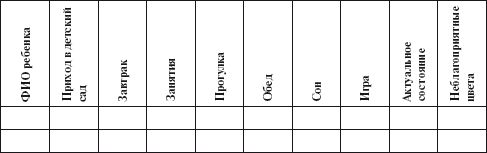 В ходе обработки результатов методики необходимо отметить эмоционально неблагополучных детей (которые обозначили цветами 7–8 три и более режимных момента). При этом нужно указать, в какие режимные моменты отмечается эмоциональное неблагополучие группы в целом и конкретных детей в частности. Обычно эта информация может быть основанием для продуктивной беседы с педагогом группы. Например, если группа не испытывает эмоционального благополучия во время занятий, но демонстрирует его в ходе игры, то, возможно, это говорит о том, что педагог недостаточно использует игровую деятельность в ходе образовательного процесса.1. Диагностика эмоционально-личностной сферы детей дошкольного возраста1.1. Методы психологической диагностики
эмоционального развития дошкольникаЛ. П. Стрелковой были разработаны следующие параметры эмоционального развития дошкольника:адекватная реакция на различные явления окружающей среды;дифференциация и адекватная интерпретация эмоциональных состояний других людей;широта диапазона понимаемых и переживаемых эмоций, интенсивность и глубина переживания, уровень передачи эмоционального состояния в речевом плане, терминологическая оснащенность языка;адекватное проявление эмоционального состояния в коммуникативной сфере.Исходя из этого, в условиях детского дошкольного учреждения можно использовать разные методики изучения эмоционального развития ребенка.В качестве основных методов, позволяющих выявить особенности эмоционального развития и оценить эмоциональное состояние ребенка, используются наблюдение, эксперимент 
и проективные рисуночные тесты. Этими методиками могут успешно пользоваться как специалисты-психологи, так и воспитатели, которые, наблюдая ребенка каждый день, имеют возможность тщательно исследовать его поведение в реальных жизненных обстоятельствах. Регулярное наблюдение позволяет достаточно объективно оценить эмоциональное состояние ребенка в условиях детского сада – при взаимодействии с воспитателем и со сверстниками, в процессе организационной деятельности и отдельных режимных моментах. Однако при использовании данного метода возникают следующие сложности:невозможно избежать субъективизма наблюдателя, так как интерпретируя результаты наблюдений, психолог (педагог) не ограничивается только научными представлениями, но и включает в оценку собственные стереотипы суждений, эмоциональные отношения, ценностные ориентации и т. д.;• наблюдатель может фиксировать только внешние выражения эмоций, а различные эмоции могут выражаться одним и тем же способом. Например, и от страха, и от удивления широко открываются глаза, увеличиваются зрачки; опущенные глаза и голова могут выражать застенчивость, страх или нежелание общаться; слезы могут быть вызваны страхом, печалью или гневом.Поэтому, чтобы уменьшить количество ошибок при интерпретации результатов, следует отказаться от преждевременных выводов, тщательно фиксировать внешние проявления поведения, продолжать наблюдение по возможности длительное время и лишь, потом приступать к анализу результатов. Подтвердить или опровергнуть сделанные выводы можно с помощью специальных рисуночных методов.Наблюдения за ребенком должны происходить в естественной ситуации: в группе, на прогулке, во время прихода в детский сад и ухода из него. В ходе наблюдения следует обратить внимание на такие параметры эмоциональных проявлений, как эмоциональный фон, имеющий много общего с настроением (но это более размытая, продолжительная и устойчивая форма выражения эмоционального состояния), который может быть либо положительным, либо отрицательным. В целом эмоциональный фон дает психологу информацию о степени эмоционального благополучия ребенка.Другой важный параметр – выраженность эмоций. Зачастую дошкольники не владеют культурными формами выражения эмоций, не всегда могут сдерживать такие эмоциональные проявления, как плач, крик и т. п. Важно попробовать увидеть, насколько богат и разнообразен эмоциональный мир ребенка, усвоил ли он эмоциональные оттенки, или его эмоции «плоские», односторонние, невыраженные.Следующий важный параметр – эмоциональная подвижность. Эмоции детей более подвижны, чем у взрослых, что внешне выражается в быстрой и легкой смене от печали к радости, «от горя к веселью». Однако чрезмерно быстрая и частая смена настроений говорит о повышенной эмоциональной подвижности, неустойчивости.Выделяют следующие ситуации, в которых эмоциональное состояние ребенка проявляется наиболее ярко, что дает возможность пронаблюдать и оценить степень эмоционального реагирования ребенка на данные воздействия.Страх:приход в детский сад;незнакомая, удивительная игрушка;поломка игрушки;плач, крик сверстника, друга;нападение сверстника, друга;неуспешность в деятельности;незнакомые звуки;запрет, ругань, крик со стороны взрослого;незнакомое помещение;появление и приближение незнакомых взрослых или детей.Гнев:уход матери, близкого взрослого;желание иметь что-то, чем обладает сверстник;желание иметь что-то, чем обладает взрослый;желание иметь что-то, что нельзя взять;сложная в использовании игрушка, поломка игрушки;внимание близкого обращено на другого ребенка;другой ребенок забирает игрушку, нападает, дразнится, прячет игрушку;сверстники не принимают в игру;неуспешность на занятиях;воспитатель забирает игрушку, обижает, ругает;физическое наказание;наличие препятствия.Радость:приход в детский сад/домой;выполнение задания, действия;восприятие собственного отражения в зеркале;восприятие отражения другого ребенка, друга в зеркале;сверстник дурачится;внимание, похвала другого человека при взаимодействии и общении;совместная игра;смешные незнакомые звуки;воспитатель заигрывает с детьми, веселит их.Печаль:приход в детский сад;уход матери, близкого взрослого;игра, общение со сверстниками;невнимание со стороны взрослого;наказание, порицание взрослого;трудности при выполнении задания;сверстники не принимают в игру.Интерес:приход в группу, прогулка;незнакомый взрослый;незнакомый сверстник;новая игрушка;незнакомая игра;рассказ взрослого или показ чего-либо;проявление интереса на прогулке, во время занятия к предметам окружающей среды, явлениям природы;подготовка к праздникам.Удивление:появление чего-либо/кого-либо в группе;незнакомая игрушка;на занятиях (прогулке) услышал или увидел что-то новое;новая игра;знакомый сверстник, друг ведет себя по-другому;близкий взрослый общается иначе.1.2. Фиксация результатов оценки
эмоционального состояния детейПредложенная классификация предполагает наблюдение за ребенком или группой детей в режимные моменты, в процессе учебной, спортивной, игровой деятельности и свободной игры.Поскольку основным методом оценки эмоционального состояния ребенка является наблюдение, используются таблицы фиксации результата. Можно использовать оценки в баллах, применять цвета или любые другие знакомые обозначения. Мы применяем различные цветовые оттенки, так нагляднее выделяются те ситуации из жизни ребенка в детском саду, в которых он чувствует себя комфортно или неблагополучно. Кроме того, использование цвета позволяет избежать классификации детей по тому или иному признаку и деление их на «хороших» или «плохих». В результате наблюдения можно выявить причины неблагополучия, трудности, возникающие у ребенка в тех или иных ситуациях, оцениваем собственные промахи, что помогает понять причины затруднений при взаимодействии с ребенком и найти средства их преодоления.Каждый ребенок проявляет свои эмоции по-разному, поэтому необходимо обращать внимание на степень проявления эмоции конкретного ребенка в той или иной ситуации, и именно эту реакцию положить в основу оценки эмоционального состояния. Для этого можно использовать шкалу оценки проявления эмоционального неблагополучия и эмоционального комфорта.Шкала оценки проявления 
эмоционального состоянияПри наблюдении за ребенком его эмоциональное состояние в ситуациях взаимодействия ребенка с родителем, ребенка с воспитателем, ребенка со сверстником фиксируются по соответствующей индивидуальной схеме.Оценка эмоционального состояния ребенка 
в группе детского садаКод ребенка __________ возраст ____ № группы ______1.3. Адаптивная методика Кучеровой Е. В.
для проведения одномоментного обследования
эмоционального самочувствия ребенка в детском садуЦель: получить общее представление о позитивном или негативном эмоциональном самочувствии детей в группе по результатам кратковременного наблюдения, индивидуальных собеседований и индивидуальных экспериментов с детьми.Методика применяется при работе с детьми старшей и подготовительной групп детского сада (то есть рассчитана на детей старшего дошкольного возраста) и проводится поэтапно с выполнением трех заданий:составление проективного рассказа;определение ребенком эмоционального состояния человека;работа с картинками.1.3.1. Методика «Проективные рассказы»Для участия в данном задании произвольно отбираются 
6 детей группы. Задание проводится индивидуально с каждым ребенком.Педагог дает ребенку следующую инструкцию: «Мне интересно, как ты живешь в группе. Я хочу узнать о тебе и других детях побольше. Чтобы нам поближе познакомиться, давай вместе поиграем. Сейчас я буду рассказывать тебе истории про мальчика (девочку), а ты будешь мне помогать. Я начну рассказывать, а ты продолжишь. Только говорить нужно очень быстро, чтобы мы смогли рассказать как можно больше историй».Затем ребенку предлагается серия проективных рассказов. Имя ребенка должно совпадать с именем персонажа рассказа.В целом рассказы носят нейтральный характер. Взрослый с помощью интонации поддерживает интерес ребенка к деятельности.Рассказ 1. Имя ребенка должен выступать на празднике. Он выучил стихотворение, надел нарядный костюм. А что случилось потом?Рассказ 2. Имя ребенка играет со своим другом в группе. Его позвал к себе воспитатель. А что случилось потом?Рассказ 3. Имя ребенка завтракает. Вот он уже все съел. А что случилось потом?Рассказ 4. Имя ребенка обедает. Больше ему есть совсем не хочется. А что случилось потом?Рассказ 5. Имя ребенка испачкал стол красками. А что было потом?Продолжение рассказа, которое придумывает сам ребенок, фиксируется в протоколе. Взрослый дает лишь общую оценку продолжениям каждого из рассказов. Они могут носить положительный, нейтральный и отрицательный характер.Например: «Саша должен выступать на празднике. Он выучил стихотворение. А что случилось потом?..После заполнения протокола на каждого ребенка (всего обследуемых 6) по каждому предложенному рассказу определяется общее количество положительных, отрицательных и нейтральных продолжений рассказов.Если по результатам опроса детей более 75 % ответов от общего количества носят отрицательный характер, это рассматривается как негативное эмоциональное самочувствие детей 
в группе.1.3.2. Методика «Определение ребенком 
эмоциональных состояний человека»Для участия в данном задании произвольно отбираются 6 детей группы. Эксперимент проводится индивидуально с каждым ребенком.Для выполнения задания необходимы:набор из 6 фотографий с изображением лиц в двух противоположных эмоциональных состояниях (радость, грусть);набор картинок с изображением ситуаций и персонажей 
(4 картинки);набор картинок с изображением ситуаций. Вместо персонажей на картинках – белое пятно;набор изображений лиц (веселых и грустных).Выполнение задания:1. Ребенку предъявляют набор фотографий с изображением двух эмоциональных состояний (радость, грусть). Взрослый фиксирует положительные и отрицательные ответы ребенка. После ответов на вопросы ребенок должен нарисовать грустное и веселое лица.2. Ребенку предъявляют набор картинок с изображением ситуаций:а) мальчик (девочка) с мамой идут в детский сад, у мальчика (девочки) грустное лицо;б) мальчик (девочка) с мамой идут в детский сад, у мальчика (девочки) веселое лицо;в) мальчик (девочка) играет со сверстниками, у мальчика (девочки) грустное лицо;г) мальчик (девочка) играет со сверстниками, у мальчика (девочки) веселое лицо.Психолог задает вопросы ребенку: Почему у мальчика (девочки) грустное (веселое) лицо? У тебя такое бывает? Затем фиксируются положительные и отрицательные ответы ребенка. После ответов на вопросы ребенок должен выбрать, какое лицо у него бывает чаще — грустное или веселое.3. Ребенку предъявляется набор картинок, иллюстрирующих ситуации, где изображение лица персонажа отсутствует. Ребенку предлагается также набор веселых и грустных лиц, которые можно использовать, чтобы закрыть белое пятно и придать персонажу грустный или веселый вид. Ситуации могут быть следующими.Имя ребенка идет с мамой в детский сад.Имя ребенка с детьми на прогулке.Имя ребенка на занятиях.Имя ребенка играет с детьми в группе.Имя ребенка поет в музыкальном зале.Имя ребенка бегает на физкультурных занятиях.Имя ребенка играет дома.Взрослый объясняет ребенку, что делает персонаж, которого зовут так же, как и ребенка. Взрослый просит ребенка, используя набор лиц, закрыть белое пятно и придать персонажу грустный или веселый вид. Фиксируются положительные или отрицательные решения. Взрослый просит ребенка рассказать, почему у персонажа такое лицо.После проведения обследования педагог определяет индивидуальное и общее количество положительных и отрицательных ответов и решений детей. Если по результатам эксперимента более 60 % ответов отрицательные, это принимается как свидетельство негативного эмоционального самочувствия детей 
в группе.1.3.3. Методика «Разложи картинки»Для участия в этом задании произвольно отбирается 6 детей группы. Задание выполняется индивидуально. Для этого необходим набор картинок с изображением различных ситуаций из жизни детей.Набор состоит из восьми картинок:1. Дети бегут к воспитателю.2. Ребенок разговаривает со взрослым.3. Дети идут на прогулку парами.4. Дети играют в группе.5. Дети занимаются, сидя за столами.6. Два взрослых и один ребенок стоят рядом и смотрят друг на друга.7. Два ребенка и один взрослый стоят рядом и смотрят друг на друга.8. Дети сидят на стульчиках.Педагог дает инструкцию ребенку: «Возьми в одну руку все грустные картинки, в другую – все веселые».Затем фиксируется количество «грустных» и «веселых» картинок у каждого ребенка, независимо от их содержания. По результатам эксперимента взрослый определяет индивидуальное и общее количество «грустных» и «веселых» картинок. Если общее количество «грустных» картинок превышает общее количество «веселых», это является свидетельством негативного эмоционального состояния детей в группе.Данную методику рекомендуется использовать в комплексе с другими, а также в сочетании с социометрическим обследованием детей, направленным на выявление особенностей взаимоотношений детей в группе детского сада.1.4. Методика изучения понимания эмоциональных
состояний людей, изображенных на картинкеЦель: понимание и осознание эмоционального состояния других людей и свое собственное, способ выражения своих эмоций.Для этого используются картинки из журналов, фотографии с изображением детей и взрослых, на которых ярко выражены эмоциональные состояния, а также сюжетные картинки и графическое изображение эмоций. С их помощью демонстрируются основные эмоции: радость, грусть, удивление, страх, гнев. Исследование проводится индивидуально с детьми 3–7 лет в два этапа. Сначала ребенку предлагается рассмотреть сюжетные картинки и фотографии с изображением детей и взрослых, затем задаются вопросы:Кто изображен на картинке?Что он делает?Как он себя чувствует?Как ты догадался об этом?Опиши картинку.Как ты думаешь, почему детям больше нравятся книги с картинками?Что произойдет с человеком, если он увидит на березе яблоки?Что ты чувствуешь, когда ешь любимую конфету?Как ты думаешь, почему покраснела девочка, когда ей сделали замечание?Что почувствует мальчик, если ему подарят красивую машинку?Что почувствует ребенок, если потеряет любимую игрушку?При обработке результатов подсчитывается число верных ответов по данной серии картинок и выявляется, доступно ли детям понимание эмоционального состояния взрослых и сверстников; на какие признаки они опираются, кого лучше понима-
ют – взрослого или сверстника – и отмечается зависимость этих показателей от возраста детей.Второй этап: детям предлагаются карточки с графическим изображением на стилизованном лице базовых эмоций: радости, грусти, страха, гнева, удивления. Предъявляют их по одной 
с вопросом: «Какое это лицо?». Ответы детей записываются
в таблицу.На этом этапе выявляется восприятие детьми графических изображений эмоциональных состояний и сравниваются графические изображения по сложности восприятия их детьми.Для изучения осознания детьми своих собственных эмоций с ними проводится беседа по следующим вопросам:Что ты любишь?Что ты не любишь?3. Когда тебе весело?4. Что ты делаешь, когда тебе весело?5. Когда тебе грустно?Что ты делаешь, когда тебе грустно?Когда тебе страшно?Что ты делаешь, когда тебе страшно?Когда ты злишься?Что ты делаешь, когда злишься?Когда ты удивляешься?В беседе необходимо побуждать ребенка отвечать как можно более полно и развернуто. Объяснения детей анализируются по схеме, с определением того, что они понимают под тем или иным эмоциональным переживанием, и насколько полно их осознают.Ситуации, объекты и действия, которые вызывают переживания детей:природные явления («Люблю, когда тепло на улице, светит солнышко», «Люблю, когда наступает лето»);предметы, удовлетворяющие бытовые потребности («Люблю вкусные конфеты», «Люблю пирожные», «Не люблю геркулесовую кашу», «Не люблю пить лекарства», «Люблю, когда много игрушек», «Люблю красивые платья»);взаимоотношения со взрослыми и сверстниками («Люблю, когда рядом мама», «Люблю играть с мальчиками, мне с ними весело»);нарушение или соблюдение правил поведения и моральных норм («Не люблю, когда обзываются, дразнятся», «Не люблю, когда дерутся»);ситуации из литературы, кинофильмов, книг («Боюсь оставаться одна дома», «Боюсь привидений», «Я люблю ужастики»);деятельность или действия, совершаемые самим ребенком («Люблю играть», «Люблю рисовать»);недифференцированные представления об эмоции («Я люблю, когда люблю», «Я веселый, когда веселый»).Действия, которые ребенок связывает с определенной эмоцией:адекватность действий переживанию («Когда мне грустно, то я плачу», «Когда мне весело, я пою песни или смеюсь»);несоответствие указанных действий эмоциям, называние одних и тех же эмоций как соответствующих разным переживаниям («Когда мне весело, я играю. Когда мне грустно, я играю»);неумение установить взаимосвязь между действием и эмоцией.Показатель степени осознанности переживания характеризуется развернутостью ответов:ответ краткий («Я люблю играть»);ответ краткий, но становится более развернутым при дополнительных вопросах взрослого;ответ развернутый и подробный.При подведении итогов исследования подсчитываются предметы, ситуации, действия, которые чаще пугают дошкольников, радуют или заставляют грустить. Делается вывод о том, какие эмоции дети лучше осознают на разных возрастных этапах.1.5. Проективная игра «Почта»
(модификация теста Е. Антони и Е. Бине)Изучать эмоциональное самочувствие ребенка в семье можно с помощью проективных игровых методик, при использовании которых необходимо следовать принципу «не навреди».Для этого:не стоит формулировать свои утверждения прямолинейно;предлагать ребенку «ранжировать» своих близких;не создавать стрессовых ситуаций, при которых у ребенка может возникнуть чувство обиды, вины и т. д.;надо четко определять, какую информацию и кому можно сообщать.Методика используется в работе с детьми старшего дошкольного возраста.Цель: изучение эмоционального самочувствия дошкольника в семье, выявление уверенности / неуверенности ребенка в родительской любви.Ход игры: ребенку предлагается роль почтальона, разносящего письма адресатам – членам своей семьи. Диагностическая задача – ребенок должен выразить свое эмоционально-оценочное отношение к каждому из адресатов, распределяя письма-послания по собственному усмотрению. Выполнение такой задачи не требует от дошкольника ни чрезмерного умственного напряжения, ни обязательного участия речи, так как он получает готовое содержание посланий.Игра проводится с каждым ребенком отдельно. Он приглашается в комнату, где находится игровой материал. Взрослый сообщает ребенку: «Я хочу предложить тебе поиграть. Это игра в «Почту». Ты, конечно, знаешь, кто работает на почте и что он делает? (ребенок отвечает). Я хочу предложить тебе роль почтальона. Вот эти письма почтальон должен вручить адресатам». При этом перед мальчиками ставится игрушка - машинка, «груженая» почтой; девочкам предлагается красочная сумка почтальона, наполненная письмами и телеграммами. Пока ребенок рассматривает атрибуты к игре, взрослый продолжает: «Обычно письма посылают родным и близким. Пусть эти письма почтальон принесет твоим маме и папе, бабушке (называются все члены семьи ребенка). Выбери фигурки, которые будут изображать твою маму, бабушку, папу и других родственников». Малыш выбирает из картонных фигур-аппликаций те, которые будут обозначать членов его семьи – детей и взрослых. Отобранные фигурки устанавливаются на столе, оставаясь в поле зрения ребенка, у каждой свой почтовый ящик.«В нашей игре пожелал участвовать Незнакомец, – сообщает взрослый и ставит на стол внешне неброскую фигурку Незнакомца. – В почтовый ящик незнакомца почтальон тоже может опускать письма, но только в том случае, когда какое-то из писем он не захочет передать никому из своих близких».Чтобы предупредить механическое раскладывание писем по очереди в каждый ящик, важно напомнить ребенку после прочтения адреса (короткой фразе на конверте): «Подумай, к кому из адресатов письмо с таким адресом относится больше всего? 
А теперь подумай, кому в ящик положить следующее письмо».Чтобы ребенок понимал, что чужие письма читать нельзя, взрослый до начала игры в доброжелательно-шутливой форме договаривается с ним считать содержание короткой фразы, которая ребенку будет прочитана, своеобразным адресом. Располагается такая фраза – «адреса» – на лицевой стороне конверта, а само письмо выглядит запечатанным.Игра длится обычно не более 15 минут. По окончании ее ребенку предлагается подсчитать количество писем в каждом почтовом ящике. Переключение его из тесной ситуации, требующей эмоциональных оценок, на деятельность по счету, в которой отсутствует зримое напоминание о распределении эмоциональных предпочтений, успокаивает ребенка.В игре используется 20 писем, из них 10 – с сообщениями об отношении ребенка к членам семьи:1. Этого человека я люблю.2. Этого человека я не люблю.3. По этому человеку я скучаю.4. По этому человеку я не скучаю.5. С этим человеком я люблю играть, читать.6. Иногда я боюсь этого человека.7. Я часто рассказываю этому человеку свои секреты.8. На этого человека я часто сержусь.9. Этому человеку мне нравится помогать дома.10. К этому человеку я никогда не обращусь за помощью.Другие 10 писем содержат сообщение об отношении членов семьи к ребенку (на основе его представлений):1. Этот человек меня любит.2. Этот человек меня не любит.3. Этот человек всегда веселый.4. Этот человек на меня злится и сердится.5. Этот человек меня всегда жалеет.6. Этот человек часто наказывает меня и ругает.7. Этот человек часто играет со мной.8. Этот человек никогда не играет со мной.9. Этот человек самый добрый и хороший.10. Этот человек всегда все запрещает мне.Обработка данных. Здесь учитывается то, как распределились между всеми адресатами письма с положительнёй и отрицательной направленностью.Особое значение придается письмам следующего содержания: «Этого человека я люблю», «Этого человека я не люблю», «Этот человек меня любит», «Этот человек не любит меня», так как письма обладают наибольшей степенью информативности об избирательности эмоциональных отношений ребенка. Если одному и тому же лицу ребенок адресует сообщение с положительной эмоциональной окраской («Этот человек меня любит», «Этого человека я люблю»), а также другие письма положительной направленности, типа: «Этот человек самый добрый и хороший», «...веселый», «...часто со мной играет» и т. п., то можно предполагать взаимную симпатию и близость с этим взрослым, доверие со стороны малыша к этому человеку.Если в почтовый ящик, относящийся к той или иной фигурке, ребенком не опущено ни одного письма, содержание которого обладает наибольшей эмоциональной насыщенностью, типа: «Этого человека я люблю», «Этот человек меня любит», «Этот человек самый добрый», – такой факт говорит об эмоционально-невыраженном отношении к данному лицу (индифферентном). На безучастность будут указывать и письма, иллюстрирующие 
и бедность контактов с этим адресатом, типа: «К этому человеку я никогда не обращусь за помощью», «Этот человек никогда не играет со мной» и др.О негативном отношении маленького человека к взрослому, о наличии эмоциональных проблем в отношениях с ним будет свидетельствовать то, что ребенок опустит реальным членам семьи (а не эмоционально-нейтральной фигуре Незнакомца) письма с отрицательными посланиями, типа: «Этого человека я не люблю», «Этот человек не любит меня», «Этот человек часто наказывает меня и ругает» и т. д.Адресованность одному и тому же лицу писем как с положительным, так и с отрицательным отношением ребенка или 
с положительным и отрицательным отношением этого человека к ребенку можно расценивать как противоречивость чувств ребенка к этому члену семьи.Кто-то из детей может адресовать послание «...я люблю», «...меня любит» эмоционально-нейтральной фигуре Незнакомца. Возможно, это свидетельствует об отсутствии у ребенка объекта любви и привязанности из числа близких людей.1.7. Использование проективных графических (рисуночных) методов для выявления эмоциональных особенностей
дошкольниковВыделенные параметры эмоциональной сферы (эмоциональный фон, выраженность эмоций, эмоциональная подвижность) прослеживаются не только при наблюдении за ребенком, но и при анализе выполнения им заданий графических тестов: «Рисунок человека», «Рисунок семьи», «Несуществующее животное», «Кактус», «Страхи в домиках», «Дом, дерево, человек».Комплексное применение этих методик позволяет заинтересовать ребенка и настроить его на совместную работу. При интерпретации рисунков обязательно надо учитывать изобразительный опыт «художника», так как графическая деятельность детей дошкольного возраста может быть плохо сформирована. Наличие или отсутствие изобразительных навыков, использование стереотипов, шаблонов, возрастные особенности — все это существенно влияет на диагностический портрет личности.1.7.1. Основные параметры оценки 
при интерпретации рисунков дошкольниковВ рисуночных методиках, в частности, можно предположить сниженное настроение, отрицательный эмоциональный фон, если:рисунок начинается с изображения ног и ступней;фигура человека на рисунке очень маленькая;в рисунке присутствуют облака;у нарисованного человека покатые плечи;в рисунке преобладают темные, грязные тона (черный, коричневый, лиловый, фиолетовый, серый цвет).О положительном эмоциональном фоне свидетельствует выбор ребенком ярких, насыщенных тонов, легкая или минимальная штриховка.Некоторые исследователи считают, что размещение рисунка в правой части листа может рассматриваться как показатель преобладания положительно окрашенных эмоций. Соответственно, если рисунок размещается в левой части, это говорит 
о преобладании отрицательных эмоций. Однако необходимо проявлять осторожность при интерпретации этого показателя скорее всего, он достоверен только для правшей, то есть для детей с ведущим левым полушарием.Об эмоциональной напряженности могут свидетельствовать:штриховка отдельных частей тела (в таком случае заштрихованные части являются источником негативных переживаний);штриховка, выходящая за контуры фигуры;стирание и поправка ранее нарисованных элементов, не приводящие к улучшению результата (также могут свидетельствовать об эмоциональной напряженности ребенка, внутренних конфликтах, противоречивости чувств в той сфере, с которой соотносится исправляемая деталь);предпочтение красных тонов.Отказ от рисования тех или иных частей человеческой фигуры – показатель чрезмерно нагрузочных, негативных переживаний, связанных с ними.Показатели эмоциональной неустойчивости ребенка:выполнение изображения короткими штрихами;наличие штриховки, выходящей за контуры фигуры, если это не обусловлено недостаточно сформированными навыками рисования;изменчивый нажим карандаша;отсутствие изображения шеи.Анализируя выполнения ребенком заданий рисуночных методик, можно получить информацию об уровне его самооценки.О высокой самооценке свидетельствуют:крупный, пропорциональный рисунок (но не чрезмерно большой);сильный, уверенный нажим;длинные (но не чрезмерно) ступни, крупные плечи.На уровень низкой самооценки указывают:расположение рисунка в нижней части листа;частые стирания;слабый нажим (может быть связан с астенизацией ребенка);изображение несоразмерно маленького туловища;отсутствие изображения ног.Показатели противоречивой самооценки (высокий уровень сочетается с неуверенностью в своих силах):расположение человека в верхней части листа;изображение маленькой фигуры (ребенок как бы надеется, что в маленьком рисунке будут меньше заметны дефекты) или чрезмерно большой (компенсаторная тенденция придать себе значимость, превозносить себя в воображении);уход от выполнения задания – ребенок предполагает, что не сможет нарисовать такого человека, какого хотел бы;штриховка ног, преувеличенный размер обуви.Такие показатели, как изображение в последнюю очередь черт лица либо отсутствие их прорисовки, могут свидетельствовать как о неустойчивой, так и о низкой самооценке.1.7.2. Тест «Рисунок семьи»Цель: диагностика внутрисемейных отношений. Тест помогает выявить отношение ребенка к членам своей семьи, как он воспринимает каждого из них и свою роль в семье, а также те взаимоотношения, которые вызывают в нем тревогу.Ситуация в семье, которую родители оценивают положительно, может быть воспринята ребенком совершенно противоположно. Узнав, каким он видит окружающий мир, семью, родителей, себя, можно понять причины возникновения многих проблем ребенка и эффективно помочь ему при их решении.Материалы: лист белой бумаги (20  29), 6 цветных карандашей (черный, красный, синий, зеленый, желтый, коричневый), ластик.Порядок проведения: из беседы с ребенком, которая по традиции проводится после самого процесса рисования, следует узнать:чья семья изображена им на рисунке – его самого или какого-нибудь друга, или вымышленного героя;где находятся изображенные персонажи и чем заняты в данный момент;какого пола каждый персонаж, и какова его роль в семье;кто из них самый приятный и почему, кто самый счастливый и почему;кто самый грустный (сам ребенок из всех персонажей?) и почему;если бы все собрались на прогулку на автомобиле, но места на всех не хватило, то кто бы из них остался дома;если один из детей ведет себя плохо, как он будет наказан.Здесь представлен один из подходов в интерпретации теста «Рисунок семьи» – метод Кормана. «Кинетический рисунок семьи» – метод Бернса – может использоваться совместно 
с вышеуказанным и дать дополнительную информацию.Инструкция: «Нарисуй какую-нибудь семью так, как ты себе ее представляешь. Если хочешь, можешь добавить к рисунку другие детали». Слово «семья» не объясняется, чтобы не искажать суть исследования. Если ребенок спрашивает, что ему рисовать, инструкция повторяется вновь. Время выполнения задания не ограничивается. При выполнении задания в протоколе отмечается:а) последовательность рисования деталей;б) паузы более 15 секунд;в) стирание деталей;г) спонтанные комментарии ребенка;д) эмоциональные реакции и их связь с изображаемым содержанием.После выполнения задания у ребенка вербальным путем добирается информация: «Кто тут нарисован? Где они находятся? Что они делают? Им весело или скучно? Почему? Кто из нарисованных людей самый счастливый? Почему? Кто из них самый несчастный? Почему?»Интерпретацию рисунка, семьи разделяют на три части, которые соответствуют трем выводам в конце работы.ИнтерпретацияСтруктура рисунка: характеризуя основную структуру рисунка, можно сказать, что у самых рациональных натур преобладают статическое изображение и изолированные фигуры, не входящие между собой в контакт, в то время как наиболее восприимчивые, чувствительные дети склонны изображать семью 
с большей динамикой, например, занятой какой-нибудь деятельностью, находящейся в движении.Наиболее привлекательный персонаж: если такой присутствует на рисунке, то его можно определить по следующим признакам:наиболее ценимый персонаж рисуется первым, причем первым слева, на первом плане;он выше и крупнее остальных персонажей;выполнен с большей любовью, каждая отдельная деталь доведена до конца;остальные фигуры повернуты в его сторону и смотрят на него;наиболее близкого к испытуемому члена семьи можно узнать по одежде, которая отличает его от других членов семьи, но похожа на одежду персонажа, с которым отождествляет себя испытуемый. Обычно это один из сиблингов (брат или сестра), 
с которым у него сложились хорошие отношения.Наименее привлекательный персонаж: противоположный, наименее ценимый персонаж, на рисунке самый маленький из всех, выполняется последним по счету и находится в стороне от других фигур. Как бы забытый всеми. С этим персонажем 
в конце работы могут обойтись типичным образом: его обычно перечеркивают несколькими штрихами карандаша или стирают ластиком.Отношения между персонажами: следует обратить внимание на следующее: существует ли взаимосвязь между тем, что изобразил ребенок, и реальной жизнью семьи. Если, например, персонажи держатся за руки или, наоборот, стоят спиной друг 
к другу, это может соответствовать или противоречить реальной ситуации в семье. Если два персонажа изображены рядом, это должно быть понято как восприятие ребенком их особой близости, которой он придает значение и которая может соответствовать или не соответствовать действительности.Какой-то персонаж, ценимый им или нет, удален на рисунке от других фигур. Это может говорить о дистанции, которую ребенок замечает в жизни и выделяет.Иногда ребенок рисует себя гораздо ярче и детальнее, чем родителей, которые как бы создают ему фон. Такие рисунки часто проявляют отношение ребенка к самому себе как к кому-то важному, уникальному, а к другим – как к менее существенным и привлекательным. Это может быть связано с тем, что родители, будучи неудовлетворенными собой, жизнью и окружающим миром, стремятся реализовать свои надежды через своего ребенка, ставя себя на второстепенную позицию по отношению к нему.Ничтожно маленькая, безвольная фигурка в окружении родителей, в которой ребенок признает себя, может выражать его беспомощность, необходимость заботы о нем.Это может быть связано с тем, что он привык к атмосфере постоянной и чрезмерной опеки, которая окружает его в семье (часто это наблюдается в семьях с единственным ребенком), поэтому чувствует себя слабым и даже может злоупотреблять этим, манипулируя родителями и постоянно требуя от них помощи и внимания.К рисунку семьи ребенок может добавить как людей, так и животных для заполнения пустот, которые он чувствует в реальной жизни. Так, единственные дети, например, очень часто включают в свой рисунок двоюродных сестер и братьев, кошек, собак и пр., что выражает недостаток близкого общения с другими детьми и потребность иметь постоянного спутника в играх, с которым можно было бы общаться на равных.Фигура человека, расположенная рядом с фигурой отца, указывает на сильное чувство соперничества и желание ребенка занять такое же прочное авторитетное место в семье, как и отец. Кот, изображенный рядом с одним из членов семьи (если, конечно, в доме нет никакого кота), говорит о желании большей любви и привязанности со стороны изображенного рядом с котом персонажа.Родители. Обычно родители изображаются парой, отец выше и слева, мать ниже и справа, за ними следуют другие фигуры в порядке значимости. Необходимо помнить, что изображение семейной пары может иметь разный смысл, в зависимости от того, объединена пара или нет. Ребенок, живущий с одним из родителей, но изображающий их вместе, выражает таким образом свое желание того, чтобы их союз восстановился. Если ребенок рисует одного родителя, с которым живет, это означает принятие им реально существующей ситуации, к которой ребенок более или менее адаптировался, поскольку явление отдельного проживания родителей в нашем обществе широко распространено, и дети к этому привыкают.Посредством изолированного расположения фигур родителей ребенок выражает свое неосознанное желание. Скажем, 
в том случае, когда в стороне изображена фигура родителя одного с ним пола, это можно интерпретировать как желание ребенка находиться с родителем противоположного пола. Ревность, вызванная эдиповым комплексом, является вполне нормальным явлением для ребенка до достижения им периода полового созревания. Обратное явление, когда фигура самого ребенка и родителя противоположного пола удалены друг от друга, может рассматриваться как нарушение, хотя и незначительное, проявлений нормальных чувств и желаний, выраженное
в отказе от предпочтительных отношений именно с родителем другого пола.Если у ребенка сложился образ одного из родителей как доминирующего, подавляющего, агрессивного, пугающего человека, то он склонен придать его фигуре большие размеры по сравнению с фигурами других членов семьи, без учета их реальных физических размеров. Если родитель воспринимается угрожающим, то его образ дополняется большими руками, и наоборот: слабый, не принимающийся всерьез родитель рисуется 
с маленькими руками или вообще без них.Идентификация. Ребенок способен отождествлять себя 
с изображаемыми им персонажами. Обычно персонаж, в котором он себя признает, его возраста и пола и расположен согласно возрастному порядку в семье.Кроме того, он может отождествлять себя и с другим персонажем – отцом, матерью, старшим или младшим братом. Идентификация с родителем своего пола соответствует реальной ситуации и желанию иметь предпочтительные отношения с родителем противоположного пола. Идентификация со старшим братом независимо от пола также является нормальным явлением, особенно если есть ощутимая разница в возрасте.Следует помнить, что ребенок может отождествлять себя и с дополнительными персонажами, не входящими в состав семьи.Когда ребенок изображает на рисунке наименее ценимый персонаж (рисуется обычно в стороне от всех, имеет нечеткие очертания фигуры, стирается ластиком после начала рисования), это не означает, что он не идентифицирует себя с ним, не становится на его место. Эту ошибку часто допускают даже психологи, полагая, что ребенок может идентифицировать себя с четко выведенными завершенными фигурами персонажей, но не с теми, которые как бы находятся в тени. Если внимательно наблюдать за рисунками ребенка, послушать его объяснения, то можно увидеть, что он может идентифицировать себя даже с наименее ценимыми им персонажами.Именно здесь кроется проблема: ребенок, идентифицирующий себя с изолированным от всех персонажем, нечетко изображенным или стертым, испытывает большие затруднения и напряженность во взаимоотношениях с семьей и самим собой.Наличие или отсутствие того или иного члена семьи. Иногда в рисунках детей, которым по тем или иным причинам пришлось расстаться со своими родителями, не встречается ни одного члена семьи. Для них типично детальное изображение дома – символа семьи, на которую ребенок смотрит со скрытым ностальгическим желанием, солнца – символа материнской любви и заботы. Так выражается значимость для ребенка семьи и тех отношений, которые существовали. Не рисуя членов семьи, ребенок как бы отказывается, отворачивается от них, поскольку воспоминания о них связаны с негативными переживаниями (чувство покинутости, брошенности, нелюбимости), и ребенок избегает этой темы.Если между персонажем, с которым идентифицирует себя ребенок, и персонажем, рядом с которым он изображен, имеется подчеркнутая удаленность или если сам ребенок вообще отсутствует на рисунке, то вот наиболее вероятная интерпретация: ребенок страдает от изоляции и одиночества в семье, однако часто чувства эти впоследствии исчезают, поскольку подвергают его сильным мучениям и лишениям.Исключение себя наблюдается в рисунках детей с чувством неполноценности или ощущением отсутствия общности. Родительское недовольство, чрезмерная критичность, сравнение 
с братьями или сестрами в невыгодном для него свете способствуют снижению самоуважения и подавлению в ребенке инициативности и воли к достижениям.Менее явная демонстрация тех же проблем наблюдается, когда ребенок рисует себя последним из всех членов семьи. Это не скромность, а заниженный статус, что особенно значимо, если все остальные расположены в хронологическом порядке (по старшинству), и автор рисунка не является самым младшим.Эти наблюдения подводят к проблеме тревожного состояния. Беспокойство, тревожность проявляются у ребенка так же, как у взрослого – как следствие страха перед воображаемой угрозой, исходящей от определенного источника, который легко узнаваем. Тревожность воспринимается ребенком как реальность, которую тяжело вынести, поскольку она является причиной сильных страданий.Рассмотрим несколько примеров. Одна из распространенных ситуаций, когда ребенок ревнует к младшему брату (тому достается большая часть любви и внимания родителей), но сдерживает проявления агрессивности, так как чувствует, что родителям это может не нравиться. Поэтому он испытывает страх, что его ревность будет замечена, и он будет наказан последующим лишением любви со стороны родителей.На рисунке у такого ребенка будет отсутствовать младший брат. Отрицая его существование, ребенок снимает проблему, уничтожив источник. Он может изобразить на рисунке только младшего брата, исключив себя из состава семьи, идентифицируя себя с соперником, пользующимся вниманием и любовью родителей. Освобождая себя от семейных связей и идентифицируя себя с младшим братом, ребенок одновременно отрицает существование проблемы и связанного с ней чувства тревожности.Итак, если ребенок:с удовольствием взялся рисовать семью – благоприятный микроклимат в доме, в котором он живет;отказывается рисовать – с семьей связаны неприятные воспоминания;тот, кого нарисовал первым, представляет наибольшую значимость для ребенка;изобразил себя большим – ориентирован на себя, то есть истероидный тип;изобразил себя маленьким – показатель малозначимости в семье;гигантская мама и маленький папа – нарушена психологическая гармония в семье, мама значима;все фигуры очень маленькие – у ребенка депрессия, тревога, подавленность;рисует без полового различия – задержка полового воспитания;ноги большие – признак значимого места в семье, ноги маленькие – неустойчивая позиция в семье;голова заштрихована (напоминает ракурс со спины) – ушел в себя;закрытое лицо – ребенок не любит быть в семье;рот, губы большие, яркие – признак агрессии;девочка рисует себе глаза с ресницами – хочет нравиться, в ней заложена большая сексуальная энергия;пауза во время рисования, стирает или зачеркивает нарисованный образ – возможно, этот человек вызывает у ребенка неприятные воспоминания или страх;все члены семьи в ячейках – семья не дружная, многие отчуждены;наличие телевизора, ковра – отдельным прорисованным предметам отдается предпочтение ребенка;нарисует осветительные приборы, солнце – значит, испытывает отсутствие тепла в семье;просто дом вместо семьи – источник угроз, нежелание идти туда;присутствие в рисунках куклы или собаки – не хватает тепла в семье, общение ищет с животными и игрушками;много мелких деталей – не хватает общения с близкими;много черных штрихов – испытывает тревогу;отказывается использовать цветные карандаши – тревожность и низкая самооценка;если ребенок рисует себя в центре – чувствует себя самым значимым, внизу листка – самым зависимым.Анализ рисунка семьиа) сравнение состава нарисованной и реальной семьи:не изображены люди – сильный эмоциональный конфликт, недовольство семейной ситуацией;изображены люди, не связанные с семьей – травматические переживания, связанные с семьей, чувство отверженности, покинутости, плохой контакт исследователя с ребенком;уменьшение реального состава семьи – «забывают» нарисовать тех членов семьи, с которыми сложились конфликтные отношения, которые являются эмоционально менее привлекательными;ребенок не рисует себя – чувство неприятия в семье, ощущение отверженности;ребенок рисует только себя – эгоцентричность, несформированное чувство общности;увеличение состава семьи – неудовлетворенные психические потребности, поиск человека, способного удовлетворить потребности ребенка в близких эмоциональных контактах;б) расположение членов семьи:сплоченность семьи, объединенность в общих действиях, соединенные руки – психологическое благополучие;разобщенность членов семьи – низкий уровень эмоциональных связей;в) группировка членов семья, психологические микроструктуры семьи:рядом с собой рисует другого члена семьи – эмоциональная связь;физические расстояния отдельных семейных групп отражают различный уровень эмоциональной связи;отдельные группы – конфронтация в семье.Анализ особенностей графических презентаций 
членов семьиа) количество деталей тела: если присутствуют голова, волосы, уши, глаза, зрачки, ресницы, шея, брови, нос, рот, плечи, руки, ладони, пальцы, ноги, ступни, большое количество частей тела – позитивное отношение; схематичность, неоконченность рисунка – негативное отношение к человеку;б) количество используемых цветов для рисования фигур: разнообразие цвета, позитивные яркие цвета – хорошее отношение к семье; темные цвета, однообразие цвета – конфликт, негативное восприятие семьи;в) величина фигур обозначает выражение превосходства, значительности, силы;большая фигура мамы – авторитетность ее в семье, руководство;большая величина собственного изображения – незначительность «Я» в семье, требование опеки;одинаковые фигуры – равноправие, равная ценность семьи, сотрудничество;большие поднятые вверх руки с длинными пальцами – агрессивные желания, желание быть сильным;нет рук, маленькие руки – бессилие, чрезмерный контроль со стороны;нет лица, головы – нарушения в сфере общения;зубы, большой рот – вербальная агрессия.Анализ процесса рисованияа) последовательность рисования членов семьи:первый образ – главный, наиболее эмоционально близкий человек;последний образ – менее значимый человек, негативное отношение;если в начале рисования изображаются предметы, животные – защитная реакция ребенка в неблагополучной семейной ситуации;б) стирание, паузы, возвращение к нарисованным деталям: доминирующее переживание, выделение главного;паузы – конфликтные отношения;стирание с последующим улучшением – позитивные эмоции, с ухудшением – конфликт с данным человеком;в) спонтанные комментарии: проясняют смысл рисуемого содержания ребенку, ослабляют внутреннее напряжение, на каком образе были комментарии – на таком человеке больше напряжения, возможность конфликта.Таким образом, интерпретация рисунка условно делится на три части:Анализ процесса рисования.Анализ структуры рисунка, сравнение с реальной семьей.Интерпретация графических презентаций членов семьи.Наиболее содержательно-информативным является сам процесс рисования.Основные характеристики ИнтерпретацияДополнительная интерпретацияОкончание табл.1.7.3. Кинетический рисунок семьиКроме отражения семейной ситуации в целом этот рисунок позволяет прояснить внутрисемейную динамику, понять, как человек воспринимает семейные взаимоотношения, распределение домашних обязанностей.Инструкция. «Нарисуй свою семью, когда все что-нибудь делают (вариант – нарисуй свою семью, где все заняты обычным делом)».Интерпретацию проводят так же, как в методике «Рисунок семьи».Рисунок домаВ рисунке проявляется внешнее выражение аффективных воспоминаний. Он может отражать степень эмоционального комфорта, который человек испытывает в близком окружении, символическое выражение чувств, которые человек испытывает к матери, к семье.Инструкция. «Нарисуй дом».Основные вопросы к рисунку задаются через беседу, а не через интервью или опрос.«Из чего сделан дом? Сколько ему лет? Кто его строил? Для кого? Почему? Кто помогал его строить? Сколько в нем комнат? Какая самая удобная? Самая плохая? Почему? Кто в них живет? Почему именно они заняли эти комнаты? Насколько он прочен? Кто хозяин дома? Кто живет в этом доме? Они веселые или грустные? Чем они сейчас занимаются? Кто ухаживает за домом? Кто приходит в этот дом? Как часто? Если редко – что случается, когда он решает идти в этот дом?»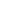 То есть педагогу необходимо вести беседу так, как будто он собирается поселиться в этом доме и расспрашивает об условиях жизни и правилах проживания в нем.1.7.4. Рисунок «Мир мамы, мир папы»Цель. Отслеживание воспоминаний об отрицательных детских переживаниях и о том, что их вызвало.Инструкция. «Нарисуй мир мамы и мир папы (или того, кто является для тебя мамой или папой). Можешь рисовать, используя контуры или вовсе без них».Интерпретация рисунка:Наилучший случай – если ребёнок нарисовал одного себя, но если и рядом с папой, и рядом с мамой – то это означает именно конфликт родительских отношений (не супружеских, а именно родительских «Когда я с папой – мне хорошо, когда я с мамой – мне хорошо, а вместе с папой и мамой – плохо»).Основные вопросы к рисунку: «Кто твой папа? Чем он занимается? Что любит?» и т.д.1.7.5. Методика «Семья в образах животных»Данный рисунок – символическое представление достоверного материала об отношениях в семье, индивидуальных характеристиках каждого её члена. Это так называемый психологический портрет семьи, позволяющий установить степень гармоничности, интегрированности семейных отношений, характер основных семейных конфликтов. Рисунок позволяет выявить источник или главного носителя семейного конфликта. Эта методика позволяет выразить своё отношение к внутрисемейной ситуации даже закрытым, плохо входящим в контакт с детьми взрослым.Инструкция. «Нарисуй семью животных, где все члены семьи – разные животные, не семью зайцев или семью медведей, а семью, где мама – представитель одних животных, а ребёнок – кто-нибудь совсем другой».Основные вопросы к рисунку: «Кто здесь нарисован? Где они находятся? Чем они сейчас заняты? (Этот вопрос можно задавать даже в тех случаях, если рисунок статичный.) Кто самый сильный, слабый, красивый, любимый, счастливый, трусливый 
и т. д.? (по поводу каждой отмеченной вами характеристики стоит поговорить, обращая внимание на то, по каким признакам испытуемый наделяет этого члена семьи данной характеристикой, например: «Чем он красивее всех? Кто замечает его красоту? Что ты об этом думаешь?») Чем чаще всего в этой семье заняты? Чем интересуются? Куда любят ходить? Кто может другим что-нибудь запретить? Что? Что будет если его не послушаться?Необходимо попытаться побеседовать о каждом нарисованном персонаже рисунка. В образах животных важно выделить, какими характеристиками наделяет человек каждое животное (кошка – гуляющая сама по себе или: мягкая, заботливая, ласковая). Можно спросить о том, почему для этого рисунка выбраны именно эти животные.Интерпретация осуществляется так же, как в методике «Рисунок семьи», но дополнительную информацию о доминировании – подчинении, агрессивности, эгоцентризме, эмоциональной привлекательности, восприятии черт характера отдельных членов семьи автором рисунка – несет их идентификация с разными видами животных.1.7.6. Проективный тест «Дом — дерево — человек»Историческая справкаЭта проективная методика исследования личности была предложена Дж. Буком в 1948 г.Суть методики заключается в следующем. Обследуемому предлагается нарисовать дом, дерево и человека. Затем проводится опрос по разработанному плану (схеме). Выбор названных предметов для рисования автор обосновывает тем, что они знакомы каждому обследуемому, наиболее удобны как объекты для рисования и, наконец, стимулируют более свободные словесные высказывания, нежели другие объекты.По мнению Дж. Бука, каждый рисунок – это своеобразный автопортрет, детали которого имеют личностное значение. По рисункам можно судить об аффективной сфере личности, её потребностях, уровне психосексуального развития, и т. д.Помимо использования теста ДДЧ в качестве проективной методики автор демонстрирует возможность теста определять уровень интеллектуального развития (коэффициент ранговой корреляции с тестами интеллекта составляет 0,4–0,75). Это согласуется с данными традиционной диагностики уровня интеллекта с помощью рисунка.Р. Бернс при использовании теста ДДЧ просит изобразить дерево, дом и человека в одном рисунке, в одной происходящей сцене. Считается, что взаимодействие между домом, деревом и человеком представляет собой значительную метафору. Если привести весь рисунок в действие, вы увидите, что действительно происходит в нашей жизни. В упрощённой форме дерево символизирует жизненную энергию и стремление к жизни.Другим способом интерпретации может быть порядок, в котором выполняется рисунок дома, дерева и человека. Если первым нарисовано дерево, значит, основное для человека – жизненная энергия. Если первым рисуется дом, то на первом месте безопасность, успех или, наоборот, пренебрежение этими понятиями.Цель: оценка личности испытуемого, уровня его развития, работоспособности и интеграции; получение данных, касающихся сферы его взаимоотношений с окружающим миром в целом и с конкретными людьми в частности. Тест предназначен для обследования как взрослых, так и детей.Материалы: белый лист бумаги, сложенный пополам и образующий таким образом четыре страницы размером 15  21 см (рисуночная форма). Первая страница предназначена для регистрации даты обследования и данных испытуемого, последующие три страницы отведены для рисунков и соответственно озаглавлены: «Дом», «Дерево», «Человек»; несколько простых мягких карандашей, ластик. Для детей дошкольного возраста можно предоставить обычный лист белой бумаги, не складывая его на четыре части (это может отвлечь ребенка от выполнения задания).Исследование может проводиться как в группе, так и индивидуально. Предпочтение отдается индивидуальному тестированию, дающему большие возможности для наблюдения и позволяющему получить от ребенка подробные комментарии.Инструкция для детей дошкольного возраста: «Мне сказали, что ты очень хорошо умеешь рисовать, прямо как настоящий художник. Это правда? (Ребенок всегда с этим соглашается.) Я хочу попросить тебя нарисовать домик. Рисовать его можно только простым карандашом. Домик может быть любым: тот, в котором ты живешь; сказочный; тот, который ты видел где-то и т. д. Подумай, какой домик ты хочешь нарисовать. Я дам тебе столько времени, сколько нужно. Постарайся нарисовать дом как можно лучше».Как только испытуемый начинает рисовать, включается секундомер.После того, как дом нарисован, педагог просит ребенка нарисовать дерево, а затем человека – так хорошо, как только он сможет. Часто дети без дальнейшей инструкции психолога сами начинают рисовать рядом с домом дерево и человека. Не останавливайте ребенка, дайте ему возможность дорисовать рисунок до конца.Пока ребенок рисует дом, дерево, человека, психолог должен в протоколе зафиксировать:аспекты, касающиеся времени (интервал времени с момента представления психологом инструкции до момента, когда испытуемый приступил к рисованию; длительность любой паузы, соотнося ее с выполнением той или иной детали; общее время, затраченное на рисование);последовательность изображения деталей каждого рисунка, пронумеровывая их (необходима точная запись для последующей интерпретации);все комментарии (по возможности дословно), самопроизвольно сделанные ребенком во время рисования;любую эмоцию (самую незначительную) ребенком в процессе выполнения теста. Затем нужно связать это эмоциональное выражение с изображаемой в этот момент деталью. Процесс рисования часто вызывает у детей сильные эмоции, которые должны быть записаны.Пострисуночный опрос создает благоприятные условия для того, чтобы ребенок, описывая и комментируя рисунки дома, дерева и человека, мог отразить свои чувства, отношения, потребности и т. п., а также предоставляет психологу возможность прояснить любые непонятные аспекты рисунков.Ниже приведем список вопросов. Психолог предлагает ребенку ответить на вопросы, которые лучше помогут ему узнать о рисунке.Для рисунка человека:Это мужчина или женщина (мальчик или девочка)?Сколько ему (ей) лет?Кто он?Это твой родственник, друг или кто-нибудь другой?О ком ты думал, когда рисовал?Что он делает? (И где он в это время находится)?О чем он думает?Что он чувствует (какое у него настроение)?О чем тебя заставляет думать нарисованный человек?Кого тебе напоминает нарисованный человек?Что ты чувствуешь по отношению к этому человеку?Какая, на твой взгляд, погода на рисунке?Чего больше всего хочет этот человек? Почему?Как одет этот человек?Для рисунка дерева:Что это за дерево?Где приблизительно находится это дерево?Каков приблизительно возраст этого дерева?Это дерево стоит отдельно или среди других деревьев?Когда ты смотришь на это дерево, как тебе кажется: оно расположено выше тебя, ниже или вы с ним одинакового размера?Как ты думаешь, какая погода на этом рисунке?Есть ли на рисунке ветер?Покажи, в каком направлении дует ветер?Расскажи подробнее, что это за ветер?Если бы на этом рисунке ты изобразил солнце, где бы оно располагалось?Что тебе напоминает это дерево?Это дерево здорово?Это дерево сильное?Кого тебе напоминает это дерево? Почему?Чего больше всего хочется этому дереву? Почему?Если бы вместо птицы (другого дерева или другого объекта на рисунке, не имеющего отношения к основному дереву) был человек, то кто бы это мог быть?Для рисунка дома:Сколько этажей у этого дома?Этот дом кирпичный, деревянный или еще какой-нибудь?Это твой дом (если нет, то чей)?Когда рисовал этот дом, кого ты представлял в качестве его хозяина?Тебе бы хотелось, чтобы этот дом был только твоим? Почему?Если бы этот дом был только твой, и ты мог распоряжаться им как хочется, какую комнату ты бы выбрал для себя? Почему? С кем бы ты хотел жить в этом доме, почему?Когда ты смотришь на рисунок домика, он далеко или близко от тебя?Когда ты смотришь на рисунок дома, тебе кажется, что он выше, ниже или одного размера с тобой?О чем напоминает тебе этот домик?Этот дом приветливый, дружелюбный?Как ты думаешь, все ли дома дружелюбные?Какая погода на этом рисунке?О ком ты думаешь, глядя на этот дом? Почему?Чего больше всего хочется этому дому?Для чего нужна труба на крыше?Куда ведет эта дорожка?Если бы вместо дерева (куста, или любого другого объекта на рисунке, не имеющего отношения к самому дому) был человек, то кто бы это мог быть?ИнтерпретацияКаждый объект (дом, дерево, человек), нарисованный отдельно или в композиции, следует рассматривать как автопортрет, поскольку каждый ребенок изображает его с некими особенностями, имеющими для него по каким-либо причинам значение, причем эти особенности могут иметь определенный смысл, отличный от того, что могут говорить об этом дети.Процесс интерпретации заключается в последовательном анализе следующих групп элементов: детали, пропорции, перспектива, время, качество линий, самокритичность, отношение к заданию, комментарии.Считается, что детали рисунка символизируют собой то, насколько ребенок ориентируется в различных ситуациях повседневной жизни и его интерес к ним. Психолог должен выяснить глубину этого интереса, насколько реалистичен его взгляд на жизнь, субъективное значение, которое он приписывает жизненным ситуациям, и способ организации повседневной жизни в целом.Важно обратить внимание на количество основных обязательных деталей, использованных в рисунке.На рисунке дома должны быть изображены:дверь (за исключением того случая, когда нарисована только боковая стена);одно окно;одна стена;крыша;труба или что-то для обогрева дома.Для дерева обязательны:ствол;хотя бы одна ветвь (если не оговаривается, что это пень, – в таком случае, очевидно, ответ необходимо расценивать как «аномальный»).У человека должны быть отображены:голова, туловище, две ноги;две руки (при условии, что отсутствие какой-либо конечности не объясняется устно и что человек нарисован не в профиль);два глаза, нос, рот, два уха.Отсутствие обязательных деталей в рисунках испытуемого, имеющего средний уровень интеллекта, свидетельствует о снижении этого уровня. Дети дошкольного возраста могут о каких-то деталях не иметь понятия, следует уточнить это.Если с точки зрения пропорций и перспективы рисунок выполнен хорошо, но содержит минимум деталей, это может означать, что испытуемому свойственны:склонность к замкнутости (считается, что по количеству деталей можно судить о степени контактности с окружающей средой);«аномальное» игнорирование традиционных вещей.Если минимум деталей в рисунке сочетается с низким уровнем качества пропорциональных и пространственных отношений, можно предположить, что:у ребенка снижен интеллект;происходит снижение его интеллектуальной работоспособности, которое имеет либо обратимый, либо необратимый характер.Изображение чрезмерного количества деталей, по-види-мому, всегда является патоформным элементом, так как обычно это признак непреодолимой потребности в структурировании ситуации в целом, чрезмерное беспокойство, связанное с окружающей средой (определить, с чем связаны эти проявления, можно по типу используемых деталей).Также производится качественная оценка используемых деталей.Так, при анализе рисунка дома:окно (окна) – это образ визуального контакта. Замкнутый, ушедший в себя испытуемый может проявлять свою враждебность тем, что рисует окна без стекол, совсем не рисует окна или не рисует их на первом этаже; рисует окна, но дополняет их ставнями, штриховкой, занавесками. Открытый человек, напротив, всегда рисует несколько окон, дети же (особенно девочки) стараются украсить подоконники цветочками. Наличие чердачного окна округлой формы говорит о ласковом и нежном отношении матери к ребенку;дверь (двери) – подразумевает возможность выхода из дома или входа в него. Фронтальная дверь может представлять собой и вход и выход, то есть она символизирует доступность, 
а задняя или боковая дверь, напротив, обычно символизирует выход, бегство от действительности. Замкнутые, не общительные испытуемые рисуют на двери большой замок, тяжелые дверные петли и т. п.;труба – наличие трубы на крыше говорит о хорошем отношении отца с ребенком, а если из трубы идет дым, это свидетельствует о благоприятной атмосфере в семье.При анализе рисунка дерева:дерево – символизирует то, как чувствует себя испытуемый в окружающей его действительности;дерево в виде замочной скважины, то есть с кроной в виде круга или овала, место соединения со стволом у которого может быть как замкнутым, так и незамкнутым, а ствол в виде двух вертикальных линий, соединенных или не соединенных у основания, означает сильные враждебные импульсы. Дерево такой формы большей частью представляет собой незаполненное пространство;ствол – символизирует чувства испытуемого, касающиеся его основных способностей, личностного потенциала;крона – интерпретируется как показатель взаимосвязи, степени и стремления ребенка к получению удовлетворения от окружающего мира. Отказ от рисования кроны может выражать враждебность по отношению к окружающему;рубцы и (или) сломанные, поникшие или мертвые ветви дерева, по-видимому, символизируют психические травмы. Графические или вербальные указания, свидетельствующие 
о том, что дерево мертвое, расцениваются как признаки чувства неполноценности или несостоятельности, бесполезности, вины. При этом образ совершенно мертвого дерева может означать плохую приспособленность испытуемого в большей мере, чем образ частично мертвого дерева. Чаще всего мертвыми называют ветви или корни, в этом случае интерпретации, правомерность которой пока не доказана, трактуют поврежденные ветви как символ травмирующего воздействия окружающей среды. Степень гибкости ветвей, их количество, размеры и степень их взаимной связи указывают на адаптивность и имеющиеся в данный момент ресурсы личности;корневая система – представляет собой силу и качество тех аспектов личности, которые теоретически располагаются как бы ниже сознательного уровня. Мертвая корневая система подразумевает внутриличностную дисгармонию или распад психических функций;внешние силы – воздействия на дерево извне (погодные условия). Преимущественно дети выражают через них свои положительные или отрицательные чувства по отношению к окружающему миру. Ветер символизирует чувство подверженности воздействию сил, которые практически не поддаются управлению. Так, ветер, дующий слева направо или наоборот никак не интерпретируется. Ветер, дующий снизу вверх (вертикально или по диагонали), символизирует сильное желание перенестись из реального мира в мир фантазий; а ветер, дующий по диагонали от верхнего угла к нижнему, имеет противоположное значение (при этом направление интерпретируется по вектору времени: левый угол – прошлое, правый – будущее);заходящее солнце – может означать депрессивное настроение. Солнце, нарисованное за облаком, подразумевает тревожащие и не дающие удовлетворения отношения между испытуемым и «согревающей» (или враждебной, угрожающей) фигурой.При анализе рисунка человека:руки – представляют собой орудие, при помощи которого совершается оборонительное или наступательное действие в отношении окружающего мира или самого себя. Если ребенок рисует человека, прячущего руки за спину, значит, он что-то натворил и не хочет, чтобы об этом узнали;ступни – символизируют движение. Ребенок может выразить чувство собственной беспомощности, нарисовав автопортрет без рук или ступней;глаза, нос, рот, уши – представляют собой органы, воспринимающие внешние стимулы, которые могут быть не приятными (как, например, выслушивание обвинений), могут привести к конфликту или проблеме. Рисунок человека, имеющего только глаза, свидетельствует о подозрительности и излишней осторожности; отсутствие носа, ушей и рта указывает на нежелание общаться.Важно обратить внимание на уместность деталей. Так, примерами лишних деталей (которые, по-видимому, представляют собой потребность ребенка структурировать ситуацию), являются следующие: для рисунка дома – наличие дерева во дворе; для рисунка дерева – птица на нем, или животное около него; для рисунка человека – стул, дверь, в которую он стучит и т. п. Считается, что деревья или кусты, нарисованные возле дома или человека, часто олицетворяют людей (обычно членов семьи), а расстояние между ними часто символизирует близость или отдаленность в их взаимоотношениях. Линия земли (линия основания) в рисунке дома, дерева или человека, строго говоря, не является уместной деталью. Она интерпретируется как признак незащищенности вообще (поскольку можно сказать, что 
в некотором смысле линия земли является элементом, укрепляющим реальность рисунка). Кроме того, ребенок, рисующий эту линию, испытывает большую потребность в структурировании рисунка, чем остальные тестируемые. Линия основания дает необходимую точку отсчета, обеспечивает стабильность рисунка в целом. Нужно обратить внимание на объект, который нарисован на этой линии, количество объектов над линией, степени акцентирования. Значение линии основания может напрямую зависеть от качества, которое приписывает ей ребенок. К неуместным деталям можно отнестиоблака в небе для любого из рисунков. В данном случае, облака символизируют тревожность, связанную с окружающей реальностью.Следует обратить внимание и на такой параметр оценки, как акцентирование. Оно может быть как позитивным, так и негативным. Существует несколько форм позитивного акцентирования:в ряде случаях может уделяться чрезмерное внимание несуществующим деталям, например, окно, расчерченное на множество клеток и похожее на сетку. Может проявляться навязчивая потребность в подкреплении какой-либо детали: ребенок возвращается к ней снова и снова, иногда даже после завершения рисунка. Такое подкрепление может означать смутную тревогу, а конкретно – свидетельствовать о фиксации на данном объекте, действии или отношении. Негативное акцентирование также передается несколькими способами: ребенок может стереть нарисованную деталь частично или полностью, может вычеркнуть одну из основных деталей рисунка.Следующий параметр оценки – последовательность прорисовывания деталей. Оказалось, что большинство детей при прорисовке дома придерживаются такой последовательности:1) крыша;2) стена (стены);3) дверь и окно (окна) или окно (окна), дверь.Или: сначала – линию основания, затем стену, крышу и т. п.Неуверенные в себе дети часто изображают одну деталь отдельно от другой или от рисунка в целом без учета связи между ними, а иногда – симметрично (две трубы, две двери, два окна и т. п.). Следует обратить внимание на последовательность прорисовки дома, при которой дверь или окна первого этажа прорисовываются в последнюю очередь. Она подразумевает отвержение межличностных контактов или стремление избегать контакта 
с реальностью.Рисунок дерева обычно выполняется в последовательности:1) ствол;2) ветви и крона (или листва).Или:1) макушка дерева;2) ветви;З) ствол;4) основание ствола.В большинстве случаев человек изображается в последовательности:1) голова;2) черты лица;3) шея;4) туловище;5) руки (с пальцами или кистями);6) ноги и ступни (или ноги и руки в обратном порядке).Если рисунок человека начинается со ступней и заканчивается головой и чертами лица, то такую последовательность можно считать патологической. Отсроченное изображение черт лица может свидетельствовать: о тенденции отвергать воспринимаемые органами чувств внешние стимулы; о желании оттянуть, насколько возможно, идентификацию нарисованного человека.Любые отклонения от нормальной последовательности, включая необычный порядок изображения, произвольный возврат к заранее нарисованному либо с последующим стимулированием, либо с перерисовыванием, подкрепление рисунка (когда очертания данной детали неоднократно обводятся), должны расцениваться как патофомные.Необходимо попытаться определить, вызвано ли отклонение от нормальной последовательности рисования деталей только снижением базовой интеллектуальной работоспособности или колебаниями, нерешительностью, причина которых заключается в неких эмоциональных расстройствах либо органических изменениях и представляет собой изменения в структуре личности.Интерпретируя рисунок, важно обратить внимание на его пропорции. Считается, что значение пропорциональных отношений, отраженных в рисунках дома, дерева, человека, в большинстве случаев демонстрируют оценки, которые ребенок присваивает вещам, ситуациям, людям и т. д., представ ленным в его рисунках в реальном или символическом виде.Отношение размера рисунка к размеру страницыКогда рисунок занимает маленькую площадь доступного пространства, это интерпретируется как проявление чувства неполноценности испытуемого, попытки избежать реальности или желания отвергнуть конкретный рисунок или его символическое значение (например, часто через рисунок дома выражается символическое отвержение семьи). Когда рисунок занимает почти всю страницу или даже не помещается на ней, это интерпретируется:как проявление сильной фрустрации, вызванной ограничивающими воздействиями окружающей реальности, в сочетании с чувством враждебности и потребностью в агрессивных действиях;раздражительность и проявление довольно острого ощущения напряженности;отражение ощущения состояния двигательной беспомощности (например, если ступни или часть ног на рисунке срезаны нижним краем страницы).Отношение фрагмента к рисунку в целом. Психолог должен обратить внимание на существование диспропорции между размером какого-либо фрагмента и рисунка в целом. Например, крылечная дверь по сравнению со средним окном в доме рассматривается как нежелание ребенком допускать кого-либо 
к своим истинным чувствам.Перспектива в рисунке раскрывает свое видение очень широких и сложных взаимосвязей, которые испытуемый должен устанавливать с окружающим миром, существующими в нем людьми, а также способы поддержания этих взаимосвязей.Положение рисунка на страницеСклонность к тщательной центровке рисунка – проявление ощущения незащищенности (симметрия пространства по краям, по-видимому, служит критерием безопасности для испытуемого) и неумения приспособиться, адаптироваться к среде, а степень проявления этих качеств напрямую связана со степенью симметрии и количеством рисунков, представленных в таком виде.Если рисунок размещен в левом верхнем углу страницы — таким испытуемым свойственно проявлять тревожность или регрессию (реакцию избегания), что отражает стремление избегать нового опыта и, вероятно, желание вернуться в прошлое.Среди тех, кто склонен демонстрировать агрессивное поведение и (или) негативное неприятие инструкций, наблюдается тенденция к частой смене положения рисуночной формы или повороте листа.Если же рисунок соприкасается с краем (несколькими краями) листа, это всегда является значимым фактором. Случай срезания краем листа одной или нескольких комнат дома часто выражает нежелание испытуемого рисовать данную комнату из-за неприятных ассоциаций, связанных с этой частью дома или проживающими там людьми; срезание макушки дерева говорит о желании найти удовлетворение в фантазии, отказавшись от поиска ее в реальности; случаи срезания элементов рисунка человека, по-видимому, выражают переживание чувства двигательной беспомощности по отношению к окружающей реальности.По отношению ко времени срез левого края рисунка обозначает фиксацию на прошлом вкупе со страхом перед будущим; срез правого края рисунка свидетельствует о желании оказаться в будущем, чтобы уйти от прошлого.Контакт рисунка с верхним краем страницы означает фиксацию на размышлениях и фантазиях как источниках удовлетворения. Использование нижнего края страницы вместо линий основания рисунка означает более или менее генерализованную незащищенность, депрессивно окрашенное настроение. Также установлено, что в рисунке дерева или дома использование места слева от центра страницы может интерпретироваться как признак доминирования эмоциональной сферы, а справа — как выражение преобладания сферы интеллектуальной.Способ изображения. Психолог должен обратить внимание на два момента: применение нетипичных способов штриховки, применение реалистичного и правдоподобного изображения. Нормальная штриховка наносится быстро, без сильного нажима и повторного возврата к ней.Еще одним из параметров оценки выступает время, затраченное на выполнение задания. Предполагается, что, определив количество времени, затраченного испытуемым, и продуктивность его использования в процессе рисования и последующего опроса, психолог может узнать, насколько значим для испытуемого данный рисунок в целом и составляющие его части.Необходимо обратить внимание на отношение общего количества затраченного времени к качеству рисунков. Если качество рисунка высокое, нет нужды задаваться вопросом о степени психической интеграции личности испытуемого, даже если было затрачено много времени. Исследователь должен решить оправданно ли затраченное время количеством деталей и способом их изображения. Паузу в процессе рисования продолжительностью более 5 секунд можно расценивать как достаточное доказательство конфликта, при отсутствии оснований для утверждения обратного. Ключ к пониманию причины конфликта обычно дает та или иная часть рисунка, во время, перед или после выполнения которой испытуемый делает паузу.Качество линий – один из важнейших параметров, используемых при интерпретации.Жирные линии в рисунке испытуемого, не имеющего нарушений центральной нервной системы, оцениваются в соответствии с характером их использования. Например: если весь рисунок выполнен жирными линиями, можно сделать вывод о наличии напряженности неопределенного характера. Если такие линии использованы в изображении определенных деталей рисунка, это может означать фиксацию на этой детали и (или) враждебность, подавленную или открытую. Если контур дома или человека нарисован жирными линиями, в отличие от других линий внутри этих рисунков, можно предположить, что испытуемый прилагает все усилия, чтобы сохранить внутриличностный баланс. Если жирными линиями нарисован торец дома или ствол дерева, это, вероятно, означает, что испытуемый старается сохранить контакт с реальностью и отказывается от возможности получить удовлетворение в фантазии. Очень жирная линия земли обычно интерпретируется как отражение чувства тревожности, вызванного взаимоотношениями в реальной жизни. Жирные линии контура крыши дома означают (если рассматривать дом в качестве автопортрета) фиксацию на фантазии как источнике удовлетворения с сопутствующим этому чувством тревоги.Тип линии. Психолог должен определить следующие характеристики линий: линии прерывистые или непрерывные; линии всегда (почти всегда) твердые и прямые или всегда (почти всегда) плавные и изогнутые. Постоянное использование эскизных, прерывистых линий, вероятно, выражает потребность в аккуратности и скрупулезности, а в отдельных случаях указывает на состояние напряжения и тревожности. Жесткая, прямая линия часто оказывается выражением внутренней ригидности (бескомпромиссности). Обычно кривая линия — здоровый признак, хотя она также может свидетельствовать о неприятии условностей и ограничений.Выделяют также такой параметр, как самокритичность. Считается, что самокритичное отношение хорошо интегрированного индивида будет достаточно стабильным в течение работы над всеми тремя рисунками.Ниже мы приведем основные моменты, на которые следует обратить внимание при интерпретации детского рисунка.Вариант интерпретации«Дом»1. Дом старый, развалившийся - иногда субъект, таким образом, может выразить отношение к самому себе.2. Дом вдали – чувство отвергнутости (отверженности).3. Дом вблизи – открытость, доступность и (или) чувство теплоты и гостеприимства.4. Разные постройки – агрессия направлена против фактического хозяина дома или бунт против того, что субъект считает искусственными и культурными стандартами.5. Ставни закрыты – субъект в состоянии приспособиться в интер-персональных отношениях.6. Ступеньки, ведущие в глухую стену (без дверей) – отражение конфликтной ситуации, вредящей правильной оценки реальности. Неприступность субъекта (хотя он сам может страстно желать свободного сердечного общения).7. Задняя стена, изображенная с другой стороны, необычно выявляет сознательные попытки самоконтроля, приспособление к конвенциям; но вместе с тем есть сильные враждебные тенденции.8. Контур задней стены значительно толще (ярче) по сравнению с другими деталями – субъект стремится сохранить (не потерять) контакта с реальностью.9. Стена, отсутствие её основы – слабый контакт с реальностью (если рисунок помещён внизу).10. Стена с акцентированным контуром основы – субъект пытается вытеснить конфликтные тенденции, испытывает трудности, тревогу.11. Стена с акцентированным горизонтальным измерением – плохая ориентировка во времени (доминирование прошлого или будущего). Возможно, субъект очень чувствителен к давлению среды.12. Стена: боковой контур слишком тонок и неадекватен – предчувствие (угроза) катастрофы.13. Стена: контуры линии слишком акцентуированы – сознательное стремление сохранить контроль.14. Стена: одномерная перспектива – изображена всего одна сторона. Если это боковая стена, имеются серьёзные тенденции к отчуждению и оппозиции.15. Прозрачные стены – неосознаваемое влечение, потребность влиять (владеть, организовывать) на ситуацию, насколько это возможно.16. Стена с акцентированным вертикальным измерением – субъект ищет наслаждения, прежде всего в фантазиях и обладает меньшим количеством контактов с реальностью, нежели желательно.17. Двери. Их отсутствие – субъект испытывает трудности при стремлении открыться перед другими (особенно в домашнем кругу).18. Двери (одни или несколько), задние или боковые – отрешённость, отступление, избегание.19. Двери (одни или несколько) парадные – первый признак откровенности, достижимости.20. Двери открытые. Если дом жилой – это сильная потребность к теплу извне или стремление демонстрировать доступность (откровенность).21. Двери боковые (одни или несколько) – отчуждение, уединение, избегание реальности. Значительная неприступность.22. Двери очень большие – чрезмерная зависимость от других или стремление удивить своей социальной коммуникабельностью.23. Двери очень маленькие – нежелание впускать в своё «я». Чувство несоответствия, неадекватности и нерешительности в социальных ситуациях.24. Двери с огромным замком – враждебность, мнительность, скрытность, защитные тенденции.25. Дым очень густой – значительное внутреннее напряжение (интенсивность по густоте дыма).26. Дым тоненькой струйкой – чувство недостатка эмоциональной теплоты дома.27. Окна сильно открытые – субъект ведёт себя несколько развязно и прямолинейно. Множество окон показывает готовность к контактам, а отсутствие занавесок – отсутствие стремления скрывать свои чувства.28. Окна сильно закрытые (занавешенные) – озабоченность взаимодействием со средой (если это значимо для субъекта).29. Окна без стекол – враждебность, отчужденность.30. Отсутствие окон на первом этаже – враждебность, отчужденность.31. Окна отсутствуют на нижнем этаже, но имеются на верхнем этаже – «пропасть» между реальной жизнью и жизнью в фантазиях.Крыша – сфера фантазии.32. Крыша и труба, сорванные ветром – символически выражают чувства субъекта, что им повелевают, независимо от собственной силы воли.33. Крыша, жирный контур несвойственный всему рисунку – фиксация на фантазиях как источнике удовольствий, обычно сопровожденная тревогой.34. Крыша, тонкий контур края – переживание ослабления контроля фантазии.35. Крыша, толстый контур края – чрезмерная озабоченность контролем над фантазией (ее обузданием).36. Крыша, плохо сочетаемая с нижним этажом – плохая личностная организация.37. Карниз крыши, его акцентирование ярким контуром или продлением за стены – усилена защитная установка.38. Отсутствие трубы – субъект чувствует нехватку психологической теплоты дома.39. Труба почти невидима (спрятана) – нежелание иметь дело с эмоциональными воздействиями.40. Водосточные трубы – усиленная защита и обычно мнительность.ДополненияКусты – хаотично разбросаны по пространству или по обе стороны дорожки – указывают на незначительную тревогу в рамках реальности и сознательное стремление контролировать её.Дорожка очень длинная – уменьшенная доступность, часто сопровождаемая потребностью более адекватной социализации.Дорожка очень широкая в начале и сильно сужающаяся 
у дома – попытка замаскировать желание быть одиноким.Солнце – символ авторитарной фигуры. Часто воспринимается как источник тепла и силы.Погода – отражает связанные со средой переживания субъекта в целом. Скорее всего, чем хуже, неприятнее погода изображена, тем вероятнее, что субъект воспринимает среду как враждебную, сковывающую.ЦветОбычное его использование.Зелёный – для крыши. Потребность иметь чувство безопасности, оградить себя от опасности. Это положение не важно при использовании зелёного цвета для ветвей деревьев или крыши дома.Коричневый – для стен.Черный – застенчивость, пугливость.Оранжевый – комбинация чувствительности и враждебности.Пурпурный – сильная потребность власти.Красный – наибольшая чувствительность. Потребность теплоты из окружения.Жёлтый – сильные признаки враждебности.Количество используемых цветов. Хорошо адаптированный, застенчивый и эмоционально необделенный человек обычно использует не меньше 2 или не больше 5 цветов. Субъект, раскрашивающий дом 7–8 цветами, в лучшем случае является очень лабильным. Использующий всего один цвет – боится эмоционального возбуждения.Чем дольше, неувереннее и тяжелее субъект подбирает цвета, тем больше вероятность наличия личностных нарушений.Штриховка 3/4 листа – нехватка контроля над выражением эмоций.Штриховка, выходящая за пределы рисунка – тенденция 
к импульсивному ответу на дополнительную стимуляцию.Размещение рисунка1.1 Размещение рисунка над центром листа – чем больше рисунок над центром, тем больше вероятность, что:а) субъект чувствует тяжесть своей борьбы и относительную недостижимость цели;б) субъект склонен искать удовлетворение в фантазиях (внутренняя напряжённость);в) субъект склонен держаться в стороне.1.2 Размещение рисунка точно в центре листа – незащищенность и ригидность (прямолинейность). Потребность заботливого контроля ради сохранения психического равновесия.1.3 Размещение рисунка ниже центра листа – чем ниже рисунок по отношению к центру листа, тем больше похоже на то, что:а) субъект чувствует себя не безопасно и неудобно и что это создает у него депрессивное настроение;б) субъект чувствует себя ограниченным, скованным реальностью.1.4 Размещение рисунка на левой стороне листа – акцентирование прошлого. Импульсивность.1.5 Размещение рисунка в левом верхнем углу листа – склонность избегать новых переживаний. Желание уйти в прошлое или в фантазии.1.6 Размещение рисунка на правой половине листа – субъект склонен искать наслаждения в интеллектуальных сферах. Контролируемое поведение. Акцентирование будущего.1.7 Рисунок выходит за левый край листа – фиксация на прошлом и страх перед будущем. Чрезмерная озабоченность свободными откровенными эмоциональными переживаниями. Стремление сохранить жесткий контроль.1.8 Рисунок выходит за верхний край листа – фиксирование на фантазиях как источниках наслаждений, которых субъект не испытывает в реальной жизни.1.9 Контуры очень прямые – ригидность.1.10 Контур эскизный, применяемый постоянно – в лучшем случае мелочность, стремление к точности, в худшем случае - указание на неспособность к четкой позиции.Интерпретация рисунка «Человек»2.1 Голова – сфера интеллекта (контроля). Сфера воображения.2.2 Голова большая – неосознанное подчёркивание убеждения о значении мышления в деятельности человека.2.3 Голова маленькая – переживание интеллектуальной неадекватности.2.4 Нечёткая голова – застенчивость, робость.2.5 Подчёркнутая шея – потребность в защитном интеллектуальном контроле.2. 6 Длинная тонкая шея – торможение, регрессия.2.7 Толстая короткая шея – уступки своим слабостям и желаниям.2.8 Плечи и их размеры – признак физической силы или потребности во власти.2.9 Плечи чрезмерно крупные – ощущение большой силы или чрезмерной озабоченности силой и властью.2.10 Плечи мелкие – ощущение малоценности, ничтожности.2.11 Плечи слишком угловатые – признак чрезмерной осторожности, защиты.2.12 Плечи покатые – уныние, отчаяние, чувство вины, недостаток жизненности.Плечи широкие – сильные телесные импульсы.Туловище2.14 Туловище угловатое или квадратное – мужественность.2.15 Туловище слишком крупное – наличие неудовлетворённых, остро осознаваемых субъектом потребностей.2.16 Туловище ненормально маленькое – чувство унижения, малоценности.2.17 Лицо подчёркнуто – сильная озабоченность отношениями с другими, своим внешним видом.2.18 Подбородок слишком подчёркнут – потребность доминировать.2.19 Подбородок слишком крупный – компенсация ощущаемой слабости и нерешительности.2.20 Уши слишком подчёркнуты – возможны слуховые галлюцинации. Встречается у особо чувствительных к критике.2.21 Уши маленькие – стремление не принимать никакой критике, заглушить её.2.22 Глаза закрыты – сильное стремление избегать неприятных визуальных воздействий.2.23 Глаза изображены как пустые глазницы – значимое стремление избегать визуальных стимулов. Враждебность.2.24 Глаза выпучены – грубость, чёрствость.2.25 Глаза маленькие – погружённость в себя.2.26 Длинные ресницы – кокетливость, склонность обольщать, соблазнять, демонстрировать себя.2.27 Полные губы на лице мужчины – женственность.2.28 Рот клоуна – вынужденная приветливость, неадекватные чувства.2.29 Рот впалый – пассивная зависимость2.30 Нос широкий, выдающийся, с горбинкой – презрительные установки, тенденция мыслить ироническими социальными стереотипами.2.31 Ноздри – примитивная агрессия2.32 Зубы чётко нарисованы – агрессивность.2.33 Лицо неясное, тусклое – боязливость, застенчивость.2.34 Выражение лица подобострастное – незащищённость2.35 Лицо, похожее на маску – осторожность, скрытность, возможны чувства деперсонализации и отчуждённости.2. 36 Брови редкие, короткие – презрение, изощрённость.2.37 Волосы – признак мужественности, храбрости, силы.2.38 Волосы сильно заштрихованы – тревога, связанная с воображением.2.39 Волосы не заштрихованы – субъектом управляют враждебные чувства.Конечности2.40 Широкие руки – интенсивное стремление к действию.2.41 Руки шире у ладони или у плеча – недостаточный контроль действий и импульсивности.2.42 Руки скрещены на груди – враждебно-мнительная установка.2.43 Руки за спиной – нежелание уступать, идти на компромиссы (даже с друзьями). Склонность контролировать проявление агрессивных враждебных влечений.2.44 Руки длинные и мускулистые – субъект нуждается в физической силе, ловкости, храбрости как компенсации.2.45 Руки расслабленные и гибкие – хорошая приспособляемость в межперсональных отношениях.2.46 Руки напряжены и прижаты к телу – ригидность.2.47 Руки очень короткие – отсутствие стремлений.2.48 Отсутствие рук – чувство неадекватности при высоком интеллекте.2.49 Руки изображены близко к телу – напряжение.2.50 Большие руки и ноги у мужчины – грубость, чёрствость.2.51 Сужающиеся руки и ноги – женственность.2.52 Руки длинные – желание чего – то достигнуть.2.53 Руки длинные и слабые – зависимость, потребность в опеке.2.54 Руки, повёрнутые в стороны – зависимость, желание любви, привязанности.2.55 Руки вытянуты по бокам – трудности в социальных контактах, страх перед агрессивными выпадами.2.56 Рука, как боксёрская перчатка – вытесненная агрессия.2.57 Руки за спиной или в карманах – чувство вины, неуверенность в себе.2.58 Руки большие – компенсация ощущаемой слабости и вины.2.59 Руки отсутствуют в женской фигуре – материнская фигура воспринимается как нелюбящая, отвергающая, неподдерживающая.2.60 Пальцы отделены (обрублены) – вытесненная агрессия, замкнутость.2.61 Большие пальцы – грубость, чёрствость.2.62 Пальцев больше пяти – агрессивность, амбиции.2.63 Пальцы без ладоней - грубость, чёрствость, агрессия.2.64 Пальцев меньше пяти – зависимость, бессилие.2.65 Пальцы длинные – открытая агрессия.2.66 Пальцы сжаты в кулаки – бунтарство, протест.2.67 Кулаки прижаты к телу – вытесненный протест.2.68 Кулаки далеко от тела – открытый протест.2.69 Пальцы крупные – враждебность.2.70 Ноги непропорционально длинные – сильная потребность к независимости и стремление к ней.2.71 Ноги слишком короткие – чувство физической или психологической неловкости.2.72 Рисунок начат со ступней ног – боязливость.2.73 Ступни не изображены – замкнутость, робость.2.74 Ноги широко расставлены – откровенное пренебрежение (неподчинение, игнорирование или незащищённость).2.75 Ноги отсутствуют – робость, замкнутость.2.76 Ступни непропорционально длинные – потребность безопасности. Потребность демонстрировать мужественность.2.77 Ступни непропорционально мелкие – скованность, зависимость.2.78 Лицо изображено так, что виден затылок – тенденция к замкнутости.2.79 Голова в профиль, тело – анфас – тревога, вызванная социальным окружением, потребность в общении.2.80 Человек изображённый в беге – желание убежать, скрыться от кого – либо.2.81 Человек без определённых частей тела – указывает на отвержение, непризнание человека в целом или его отсутствующих частей.2.82 Человек в плавном лёгком шаге – хорошая приспособляемость.2.83 Человек – абсолютный профиль – серьёзная отрешённость, замкнутость и оппозиционные тенденции.Фон, окружение2.84 Тучи – боязливая тревога, опасения, депрессия.2.85 Забор для опоры, контур земли – незащищённость.2.86 Фигура человека на ветру – потребность в любви, привязанности, заботливой теплоте.2. 87 Линия основы (земли) – незащищённость.2. 88 Оружие – агрессивность.Многоплановые критерии2. 89 Разрывы линий, стёртые детали, пропуски, акцентирование, штриховка – сфера конфликта.2. 90 Пуговицы, пряжка ремня, подчёркнута вертикальная ось фигуры, карманы – зависимость.2.91 Контур, нажим, штриховка. Мало гнутых линий, много острых углов – агрессивность, плохая адаптация.2.92 Закруглённые линии – женственность.2. 93 Контур неяркий – боязливость, робость.2. 94 Энергичные, уверенные штрихи – настойчивость, безопасность.2.95 Тонкие продлённые линии – напряжение.2.96 Эскизный контур – тревога, робость.2.97 Разрыв контура – сфера конфликтов.2.98 Зубчатые, неровные линии – дерзость, враждебность.2.99 Уверенные твёрдые линии – амбиции, рвение.2.100 Яркая линия – грубость.2.101 Сильный нажим – энергичность, настойчивость. Большая напряжённость.2.102 Лёгкие линии – недостаток энергии.2.103 Неровный, неодинаковый нажим – импульсивность, нестабильность. Тревога, незащищённость.2.104 Длина штрихов – если человек возбудимый, штрихи укорачиваются, если нет – удлиняются.2.105 Прямые штрихи – упрямство, настойчивость, упорство.2.106 Штрихи угловатые – напряжение, замкнутость.2.107 Горизонтальные штрихи – подчёркивание воображения, женственность, слабость.2. 108 Вертикальные штрихи – упрямство, настойчивость, решительность, гиперактивность.2.109 Стирания – тревожность, опасливость.2.110 Частые стирания – нерешительность, недовольство собой.2.111 Большой рисунок – склонность к тщеславию, высокомерию.2.112 Маленькие фигуры – тревога, эмоциональная зависимость.2.113 Рисунок у края листа – зависимость, неуверенность в себе.2.114 Рисунок на весь лист – компенсаторное превознесение себя в воображении.2.115 Недостаточная детализация – тенденция к замкнутости.2.116 Особо щепетильная детализация – скованность, педантичность.2. 117 Сопротивление, отказ от рисования – скрывание проблем, нежелание раскрыть себя.Интерпретация рисунка «Дерево»3.1 Земля приподнимается к правому краю листа – задор, энтузиазм.3.2 Земля опускается к правому краю листа – упадок сил, недостаточность стремлений.3.3 Корни меньше ствола – желание видеть спрятанное, закрытое.3.4 Корни равны стволу – более сильное любопытство, уже представляющее проблему.3.5 Корни больше ствола – интенсивное любопытство, может вызвать тревогу.3.6 Ствол нарисован тонкими линиями, крона толстыми – может самоутверждаться и действовать свободно.3.7 Листва тонкими линиями – тонкая чувствительность, внушаемость.3.8 Ствол линями с нажимом – решительность, активность, продуктивность.3.9 Линии ствола прямые – ловкость, находчивость.3.10 Линии ствола кривые – активность заторможена мыслями о непреодолимости препятствий.3.11 Ветви не связаны со стволом – уход от реальности, несоответствующей желаниям, попытка «убежать» от неё в мечты и игры.3.12 Ствол открыт и связан с листвой – хороший интеллект, нормальное развитие, стремление сохранить свой внутренний мир.3.13 Ствол оторван от земли – недостаток контакта с внешним миром.3.14 Ствол расширяется к низу – поиск надёжного положения в своём кругу.3.15 Ствол сужается к низу – изоляция и стремление укрепить своё «я».3.16 Общая высота – нижняя четверть листа – зависимость, недостаток веры в себя.3.17 Три четверти листа – хорошее приспособление к среде.3.18 Лист использован целиком – хочет быть замеченным, рассчитывать на других, самоутверждаться.3.19 Листва занимает почти всю страницу - бегство в мечты.Манера изображения3.20 Острая вершина – защищается от опасности, настоящей или мнимой. Трудности в контактах. Хочет компенсировать чувство неполноценности, стремление к власти.3.21 Множество деревьев – детское поведение.3.22 Два дерева – может символизировать себя и другого близкого человека.3.23 Пейзаж – означает сентиментальность.3.24 Ветви опущены – потеря мужества, отказ от усилий.3.25 Ветви вверх – энтузиазм, порыв, стремление к власти.3.26 Ветви в разные стороны – поиск самоутверждения, контактов, суетливость.3.27 Листва – сетка, более или мене густая – большая или меньшая ловкость в избегании проблемных ситуаций.3. 28 Листва из кривых линий – восприимчивость, открытое принятие окружающего.3.29 Ветви выходят из одного участка на стволе – детские поиски защиты, норма для 7 лет.3.30 Ветви нарисованы одной линией – бегство от неприятностей.3.31 Толстые ветви – хорошее различение действительности.3.32 Листья – петельки – предпочитает использовать своё обаяние.3.33 Листва – сетка – уход от неприятных ощущений.3.34 Листва похожая на узор – женственность, приветливость, обаяние.3.35 Пальма – стремление к перемене мест.3.36 Плакучая ива – недостаток энергии и задора, трудности в принятии решений.3.37 Зачернение, штриховка – напряжение, тревожность.3.38 Ствол зачернён – внутренняя тревога, подозрительность, боязнь быть покинутым; скрытая агрессивность.3.39 Ствол в форме разломанного купала – острое ощущение внешнего принуждения и невозможность ему противостоять.3.40 Ствол из одной лини – отказ реально смотреть на вещи.3.41 Земля изображена одной чертой – сосредоточенность на цели.3.42 Земля изображена несколькими различными чертами – действия в соответствии со своими собственными правилами, потребность в идеале.++1.7.7. Тест «Несуществующее животное»По своему характеру тест «Несуществующее животное» тоже относится к числу проективных. Для статистической проверки или стандартизации результат анализа может быть представлен в описательных формах. Метод исследования построен на теории психомоторной связи. Для регистрации состояния психики используется исследование моторики (в частности, моторики, рисующей доминантной правой рукой, зафиксированной 
в виде графического следа, движения, рисунка). По И. М. Сеченову, всякое представление, возникающее в психике, любая тенденция, связанная с этим представлением, заканчивается движением (буквально «Всякая мысль заканчивается движением»).По составу данный тест — ориентировочный, как единственный метод исследования обычно не используется и требует объединения с другими методами в качестве батарейного инструмента исследования. Для проведения теста нужен лист бумаги А4, простой мягкий карандаш, ластик. Лист бумаги лучше всего взять белый или слегка кремовый, не глянцевый. Пользоваться карандашом средней мягкости; ручкой и фломастером рисовать нельзя.Данная методика направлена на исследование личности детей, помогает понять основные проблемы ребёнка, его отношение к миру, понимание мира, окружающего его; выясняет: какой тип воображения у ребёнка преобладает.Может использоваться при работе с детьми от 4,5–5 лет и старше.Инструкция. «Придумайте и нарисуйте несуществующее животное и дайте ему несуществующее название».Проведение теста. Детям предлагают лист белой бумаги и простой карандаш. Младшим детям (4,5–6 лет) можно предложить цветные карандаши и фломастеры. Им также могут быть даны детальные разъяснения понятия «несуществующее животное». Например, взрослый может предложить нарисовать такое животное, которого нет в жизни, оно существует только в сказках. После начала работы взрослый не вмешивается в процесс рисования. Как только ребенок закончил рисовать, его можно попросить ответить на некоторые вопросы: «Как зовут это животное?», «С кем оно живет?», «С кем дружит?», «Чем питается и как добывает пищу?», «Как он себя защищает в опасных ситуациях?». Можно предложить ребенку рассказать об одном дне из жизни животного и задать по ходу рассказа нужные вопросы. Педагогу-психологу необходимо получить максимум информации вербальным путем. Ответы детей фиксируются.Первое впечатление позволяет получить первичное понимание:об индивидуальных эмоциональных реакциях ребенка;о степени его эмоциональной зрелости;о психической уравновешенности.Далее переходят к анализу отдельных деталей изображения. Любые отклонения и противоречия в толковании частного признака с целостным восприятием рисунка должны быть специально проанализированы. Однако приоритет в интерпретации всегда остается за общим впечатлением. Также важно выяснять, как сам ребенок относится к рисунку.Аспекты анализа рисункаФормальный:семантика расположения в пространстве;графологические признаки (характеристики идеомоторных актов, анализ линий; пространственно-символический аспект, направление линий и характер контура).Содержательный:центральная смысловая часть фигуры;несущая, опорная часть фигуры;часть, поднимающаяся над уровнем фигуры;тематический аспект (необычные детали, название).ИнтерпретацияАнализируя рисунок, выясняется степень принятия (отвержения), так как в рисунке проявляются черты собственной личности ребенка, его агрессивность, подозрительность и т. д. Это наблюдается в ситуации затрудненного контакта.Прежде всего, обращают внимание на размер фигуры нарисованного животного и расположение ее на листе бумаги. Размер фигуры связан с самооценкой ребенка (чем больше размер, тем выше самооценка), а ее расположение на листе бумаги – 
с уровнем его притязаний. Расположение в верхней трети листа говорит о высоких притязаниях, в середине листа – о средних,
а в нижней трети – о заниженных притязаниях. Большое значение имеет сопоставление размера фигуры с расположением на листе бумаги. Наиболее адекватным считается достаточно большой рисунок, расположенный в средней части листа. Такое расположение говорит об уверенности ребенка в себе, но не идеализации, его стремлении проявить себя, получить поощрение, высокую оценку, но не любой ценой.Животное большого размера, размещенное в верхней части листа, свидетельствует о завышенной самооценке и притязаниях ребенка на самые высокие оценки, на лидерство, хотя эти притязания не всегда оправданы. Если рисунок еще и украшен (украшения на животном, цветы, орнаменты), можно говорить о демонстративности данного ребенка, то есть о том, что он стремится обратить на себя внимание любой ценой. Если такие дети не могут получить положительную оценку, не являются лидерами группы, они становятся дезорганизаторами, нарушающими любые правила только для того, чтобы привлечь к себе внимание. Наказания только усиливают негативизм и конфликтность таких детей, так как привлекают к ним внимание, которого они и добиваются. Поэтому лучше всего не обращать внимания на их проделки (конечно, если они не опасны для окружающих и самого ребенка), одновременно поощряя их хорошие поступки, стараясь обеспечить им успешность в какой-то деятельности.О неуверенности, тревожности и развитии комплекса неполноценности у детей говорят рисунки, в которых маленькая фигурка животного помещается в самом низу листа. Такие дети нуждаются в поощрении взрослых, очень важно обращать внимание других детей на их успехи (например, на то, как хорошо этот ребенок что-то нарисовал или склеил), если они не очень успешны в спортивных упражнениях или учебной деятельности. Подобное поощрение необходимо для того, чтобы ребенок почувствовал уверенность в своих силах, понял, что у него есть множество положительных качеств, он не хуже других детей. Особенно важна такая работа с детьми из авторитарных семей, 
в которых от них требуется высокая успешность во всех видах деятельности и послушание, с трудом дающиеся детям и приводящие к снижению их самооценки.О наличии внутриличностного конфликта можно говорить в том случае, если существуют несовпадения между самооценкой и уровнем притязаний. На рисунках таких детей маленькая фигурка может располагаться на самом верху листа, либо, наоборот, большая фигурка нарисована в самом низу. Высокое нервное напряжение, тревога и агрессия у таких детей связаны с тем, что они не могут оценить себя, составить свой целостный образ. Их представление о себе постоянно меняется, а потому меняются и поведение, и характер общения. При этом дети, у которых небольшая фигура животного смещена вверх, часто скрывают свою неуверенность и тревогу (иногда неосознанные) нарочито жестким, агрессивным поведением, конфликтностью. Такой вид агрессии называется «агрессией от тревоги» и является весьма распространенным как у детей, так и у взрослых, которые нападают, чтобы скрыть свое неумение, некомпетентность и неуверенность. О таком поведении сложилась поговорка: «Лучший метод защиты — нападение». Этот тип отклонений часто проявляется у детей, у которых, нет уверенности в родительской любви и защите. Дети боятся, что мама или папа не будут их любить, если они сделают что-то не так, не получат высокой оценки.Дети, которые рисуют большую фигуру внизу, наоборот, уверены в себе и своих силах, но боятся или не хотят эту уверенность показывать. Это, как правило, дети из не очень благополучных семей, в которых ими не занимались, не любят, часто наказывают.При анализе рисунка нужно обращать внимание и на размещение фигуры по горизонтали. Так, фигура, сдвинутая в левую сторону (так же как и смотрящая влево), может говорить об инфантильности ребенка, его стремлении назад, в детство. Это может быть связано как с чрезмерными требованиями к ребенку, так и с ревностью к появившемуся брату или сестре, которых не было раньше. Фигура, сдвинутая в правую сторону (либо смотрящая вправо) говорит о стремлении в будущее, о желании стать взрослым. Хотя этот рисунок также свидетельствует о том, что дети не очень удовлетворены настоящим, такое стремление предпочтительнее стремления в прошлое.Большое значение имеет и преобладание в нарисованной фигуре горизонтальных или вертикальных линий. Вытянутая по горизонтали фигура говорит о неуверенности, тревожности, а преобладание вертикальных линий – наоборот, об уверенности, агрессивности, стремлении к лидерству.Об агрессивности свидетельствуют и нарисованные когти, зубы, сжатые кулаки и т. п., так же как и ответы детей, в которых рассказывается о том, что животное питается другими животными, людьми, сырым мясом и т. п. Однако надо помнить, что эти ответы характерны для любой агрессии, появляющейся в результате тревоги. Поэтому важно анализировать рисунок целиком, сопоставляя данные, полученные при анализе разных параметров.Рекомендуется обращать внимание и на штриховку рисунков. Так, сильная, с нажимом прямая штриховка часто связана с внутренним напряжением ребенка, стремлением к высокой оценке, лидерству. Косая штриховка с сильным нажимом, часто выходящая за пределы контура, также говорит о нервном напряжении ребенка, но свидетельствует скорее о неуверенности в себе, обидчивости, нервозности. Штриховка кругами связана с инфантилизмом, стремлением ребенка к защите, к любви и ласке, которых ему не хватает.Оценивается и содержание рисунков. Рисунки животных, имеющих панцирь, броню и т. п., говорят о желании ребенка спрятаться, уйти от общения. Такие рисунки характерны и для тревожных, и для замкнутых детей. Наличие барьеров, ограждений, как круглых, так и прямоугольных линий, огораживающих фигуру, связано с отгороженностью самого ребенка, желанием уйти от общения, от любопытства чужих людей. Такой рисунок может говорить и о недостаточной эмоциональности детей. Рисунки птиц, бабочек или зверушек, имеющих крылья, часто связаны с желанием ребенка выйти из неприятной ситуации, сложившейся в семье или группе сверстников. При этом важно обратить внимание на положение фигуры на листе бумаги, которое показывает, куда стремится переместиться ребенок – 
в прошлое или в будущее. Появление антенн, проводов, биноклей и т. п. атрибутов часто связано с интересом ребенка к окружающему, к другим людям, стремлением наладить с ними связь.Вариант интерпретации данной методикиПоложение рисунка на листе. В норме рисунок расположен по средней линии вертикально поставленного листа.Положение рисунка ближе к верхнему краю листа (чем ближе, тем более выражено) трактуется как высокая самооценка, как недовольство своим положением в социуме, недостаточностью признания со стороны окружающих, как претензия на продвижение и признание, тенденция к самоутверждению.Положение рисунка в нижней части – обратная тенденция: неуверенность в себе, низкая самооценка, подавленность, нерешительность, незаинтересованность в своем положении в социуме, в признании, отсутствие тяги к самоутверждению.Центральная часть фигуры (голова или замещающая ее деталь). Голова повернута вправо – устойчивая тенденция к деятельности, действенности: почти все, что обдумывается, планируется – осуществляется или, по крайней мере, начинает осуществляться (если даже и не доводится до конца). Все действия направлены в будущее. Испытуемый активно переходит к реализации своих замыслов.Голова повернута влево – тенденция к рефлексии, к размышлениям. Ребенок не всегда завершает начатое дело в различных видах деятельности.Положение «анфас», то есть голова направлена на рисующего (на себя), трактуется как эгоцентризм (неспособность индивида, сосредоточившегося на собственных интересах, изменить исходную позицию по отношению к некоторому объекту, мнению или представлению).На голове расположены детали, соответствующие органам чувств: уши, рот, глаза. Значение детали «уши» – прямое: заинтересованность в информации, значимость мнения окружающих о себе. Дополнительно по другим показателям и их сочетанию определяется, предпринимает ли ребенок что-либо для завоевания положительной оценки или только продуцирует на оценки окружающих соответствующие эмоциональные реакции (радость, гордость, обида, огорчение), не изменяя своего поведения.Приоткрытый рот в сочетании с языком при отсутствии прорисовки губ трактуется как большая речевая активность (болтливость), в сочетании с прорисовкой губ – как чувственность; иногда то и другое вместе. Открытый рот без прорисовки языка и губ, особенно зачерченный, трактуется как легкость возникновения опасений и страхов, недоверия.Рот с зубами – вербальная агрессия, в большинстве случаев – защитная (огрызается, задирается, грубит в ответ на обращение к нему отрицательного свойства, осуждение, порицание). Для детей характерен рисунок зачерченного рта округлой формы (боязливость, тревожность).Особое значение придают глазам. Это символ присущего человеку переживания страха: подчеркивается резкой прорисовкой радужки. Обратить внимание на наличие или отсутствие ресниц. Ресницы – также заинтересованность в восхищении окружающих внешней красотой и манерой одеваться, придание этому большого значения.На голове также бывают расположены дополнительные детали, например, рога – защита, агрессия. Определить по сочетанию с другими признаками: когтями, щетиной, иглами – характер этой агрессии (спонтанная или защитно-ответная).Перья – тенденция к приукрашиванию своих возможностей и самооправданию, к демонстративности. Грива, шерсть, подобие прически чувственность, подчеркивание своей половой принадлежности.Несущая, опорная часть фигуры (ноги, лапы, иногда – постамент).Рассматривается основательность этой части по отношению к размерам всей фигуры и по форме:основательность, обдуманность, рациональность принятия решения, пути к выводам, формирование суждения, опора на существенные положения и значимую информацию;поверхностность суждений, легкомыслие в выводах и не основательность суждений, иногда импульсивность принятия решения (особенно при отсутствии или почти отсутствии ног).Обратить внимание на характер соединения ног с корпусом: соединены точно, тщательно или небрежно, слабо соединены или не соединены вовсе — это характер контроля за своими рассуждениями, выводами, решениями. Однотипность и однонаправленность формы ног, лап, любых элементов опорной части – конформность суждений и установок в принятии решений, их стандартность, банальность. Разнообразие в форме и положении этих деталей – своеобразие установок и суждений, самостоятельность и не банальность; иногда даже творческое начало (соответственно необычности формы).Части, поднимающиеся над уровнем фигуры. Могут быть функциональными или украшающими: крылья, дополнительные ноги, щупальца, детали панциря, перья, бантики типа завитушек-кудрей, цветков. Функциональные детали говорят о широком круге интересов, проявлении любознательности, желания соучаствовать как можно в большем числе дел окружающих, завоевании места под солнцем, проявлении увлеченности своей деятельностью.Украшающие детали – демонстративность, склонность обращать на себя внимание окружающих, манерность (например, лошадь или ее несуществующее подобие в султане из павлиньих перьев).Хвосты. Выражают отношение к собственным действиям, решениям, выводам, своей вербальной продукции в зависимости от того, повернуты ли эти хвосты (на листе) вправо или влево. Хвосты повернуты вправо – отношение к своим действиям и поведению. Влево – отношение к своим мыслям, решениям, к упущенным возможностям, к собственной нерешительности. Положительная или отрицательная окраска этого отношения выражена направлением хвостов вверх (уверенно, положительно, бодро) или падающим вниз (недовольство собой, сомнения в собственной правоте, сожаление о сделанном, сказанном, раскаяние 
и т. п.). Обратить внимание на хвосты, состоящие из нескольких, порой повторяющихся звеньев, на пышные хвосты, особенно длинные и иногда разветвленные.Контуры фигуры. Анализируются по наличию или отсутствию выступов (типа щитов, панцирей, игл), прорисовки и затемнения линии контура. Это – защита от окружающих:агрессивная – если она выполнена в острых углах; со страхом и тревогой – если имеет место затемнение, «запачкивание» контурной линии;с опасением, подозрительностью – если поставлены щиты, «заслоны», линия удвоена. Направленность такой защиты – соответственно пространственному расположению:верхний контур фигуры – против выше стоящих, против лиц, имеющих возможность наложить запрет, ограничение, осуществить принуждение, то есть против старших по возрасту, родителей, воспитателей;нижний контур – защита против насмешек, непризнания, отсутствия авторитета у младших, боязнь осуждения; боковые контуры – недифференцированная опасность и готовность 
к самозащите любого порядка и в разных ситуациях;то же самое – элементы «защиты», расположенные не по контуру, а внутри контура, на самом корпусе животного. Справа – больше в процессе деятельности (реальной), слева – больше защита своих мнений, убеждений, вкусов.Общая энергия. Оценивается количество изображенных деталей:• только необходимое количество, чтобы дать представление о придуманном несуществующем животном (тело, голова, конечности или тело, хвост, крылья и т. п.) с заполненным контуром, без штриховки и дополнительных линий и частей, просто примитивный контур;• щедрое изображение не только необходимых, но и усложняющих конструкцию дополнительных деталей.Соответственно, чем больше составных частей и элементов (помимо самых необходимых), тем выше энергия ребенка. В обратном случае - экономия энергии, астеничность организма. Это может подтверждаться характером линии, такой, как слабая паутинообразная линия, без нажима (либо в процессе рисования ребенок «возит карандашом по бумаге»).Противоположный характер линий – жирная с нажимом – не является полярным: это не энергия, а тревожность. Здесь следует обратить внимание на резко продавленные линии, видимые даже на обратной стороне листа, что характеризует повышенный тонус мышц рук и свидетельствует о тревожности. Обращается внимание также на то, какая деталь, какой символ выполнен таким образом (то есть к чему привязана тревога).Оценка характера линии (имеется в виду дубляж линии, небрежность, неаккуратность соединений, «островки из находящих друг на друга линий, зачернение частей рисунка, «запачкивание», отклонение от вертикальной оси, стереотипности линий и т. д.). Оценка осуществляется так же, как и при анализе пиктограммы. То же – фрагментарность линий и форм, незаконченность, оборванность рисунка.Тематически животные делятся на угрожаемых, угрожающих, нейтральных – подобия льва, бегемота, волка или птицы, улитки, муравья, либо белки, собаки, кошек. Это отношение к собственной персоне и к своему «Я», представление о своем положении в мире, как бы идентификация себя по значимости с зайцем, букашкой, слоном, собакой и т. д. В данном случае рисуемое животное — представитель самого рисующего.Уподобление рисуемого животного человеку, начиная с постановки животного в положение прямохождения на двух лапах вместо четырех или более и, заканчивая одеванием животного в человеческую одежду (штаны, юбки, банты, пояса, платье), включая похожесть морды на лицо, ног и лап на руки, — все это свидетельствует о признаках инфантильности, присущих детскому возрасту, эмоциональной незрелости, соответственно степени волевой выраженности «очеловечивания» животного. Механизм сходен (и параллелен) аллегорическому значению животных и их характеров в сказках, притчах и т. п.Степень агрессивности выражена количеством, расположением и характером углов в рисунке, независимо от их связи 
с той или иной деталью изображения. Особенно весомы в этом отношении прямые символы агрессии: когти, зубы, клювы. Следует обратить внимание также наакцентировку сексуальныхпризнаков: вымени, сосков, груди при человекоподобной фигуре и др. Это отношение к полу и проявление детской сексуальности.Фигура круга (особенно ничем не заполненного) символизирует и выражает тенденцию к скрытности, замкнутость, закрытость своего внутреннего мира, нежелание давать сведения 
о себе окружающим, наконец, нежелание подвергаться тестированию. Такие рисунки обычно дают очень ограниченное количество данных для анализа.Обратить внимание на случаи вмонтирования механических частей в тело «животного»: помещения животного на постамент, тракторные или танковые гусеницы, треножник; прикрепление к голове пропеллера, винта; вмонтирование в глаз электролампы, в тело и конечности животного – рукояток, клавиш и антенн. Это наблюдается чаще у детей с выраженной шизоидной акцентуацией характера.Творческие возможности выражены обычно количеством сочетающихся в фигуре элементов:банальность, отсутствие творческого начала принимают форму «готового», существующего животного (люди, лошади, собаки, свиньи, рыбы), к которому лишь приделывается «готовая» существующая деталь, чтобы нарисованное животное стало несуществующим (кошка с крыльями, рыба с перьями, собака 
с ластами и т. п.);оригинальность выражается в форме построения фигуры из элементов, а не целых заготовок.Название может выражать:рациональное соединение смысловых частей (летающий заяц, «бегекот», лисобак», «мухожер» и т. п.), выражающее рациональность, конкретную установку при ориентировке и адаптации;словообразование с книжно-научным, иногда латинским суффиксом или окончанием («роботелиус», «моргалиус» и т. п.) означает демонстративность, направленную, главным образом, на демонстрацию собственного разума, эрудиции, знаний.Наблюдаются иронически-юмористические названия («риноручка», «пузыренд» и т. п.) – при соответственно иронически-снисходительном отношении к окружающим.Инфантильные названия имеют обычно повторяющиеся элементы («ми-ми», «тру-тру», «лю-лю», «кус-кус» и т. п.).Склонность к фантазированию (чаще защитного порядка) выражена обычно удлиненными названиями («аберосинотиклирон», «гулобарникле — мантиномиешиния» и т. п.).Особенности расположения в пространствеОкончание табл.Интерпретируя пространство, обратите внимание на свои ощущения, вызванные рисунком. Например, шаткость – устойчивость, что относится к самооценке и пр. Представьте, куда движется животное: вправо, влево, вниз, вверх или оно остается на месте.Графологические аспекты интерпретацииСодержательный анализ рисунка1.7.8. Графическая методика «Кактус»Цель: определение эмоционального состояния ребенка, наличия агрессивности, ее направления и интенсивности.Графическая методика «Кактус» предназначена для работы с детьми старше трех лет.При проведении диагностики ребенку выдается лист бумаги стандартного размера и простой карандаш. Возможно и использование восьмицветных карандашей «люшеровских» цветов. 
В этом случае при интерпретации учитываются соответствующие показатели теста Люшера.Инструкция: «На листе белой бумаги нарисуй кактус такой, какой ты себе представляешь». Вопросы и дополнительные объяснения не допускаются. При обработке результатов во внимание принимаются указанные выше данные, которые свойственны всем графическим методам. В этой методике также учитываются специфические показатели – та кие, как характеристики иголок (размер, расположение, количество).В рисунке могут проявиться следующие качества ребенка:Агрессия – наличие сильно торчащих иголок. Длинные, близко расположенные друг от друга иглы показывают высокую степень агрессивности.Импульсивность – отрывистость линий, сильный нажим. Эгоцентризм, стремление к лидерству — крупный рисунок, центр листа.Неуверенность в себе, зависимость – маленький рисунок, расположение внизу листа.Демонстративность, открытость – наличие выступающих отростков в кактусе, вычурность форм.Скрытность, осторожность – расположение зигзагов по контуру или внутри кактуса.Оптимизм – использование ярких цветов, «радостные «кактусы».Тревога – использование темных цветов (вариант с цветными карандашами), преобладание внутренней штриховки прерывистыми линиями.Экстравертированность – наличие на рисунке других кактусов или цветов.Интровертированность – на рисунке изображен один кактус.Стремление к домашней защите, наличие чувства семейной общности – наличие цветочного горшка на рисунке, изображение комнатного растения.Отсутствие стремления к домашней защите, наличие чувства одиночества – дикорастущие, «пустынные» кактусы.Еще раз хочется обратить внимание на осторожность в выводах после обработки данного теста. Ведь кроме учета изобразительных навыков, детских стереотипов, возрастных особенностей, на образ рисунка может повлиять ситуация, например, наличие дома кактуса определенной формы, недавно прочитанная книга о кактусах пустыни и прочее. Не забывайте, что этот тест, как и другие графические методики, эффективен только в комплексе с основными, классическими методами.Графические методики применяются в комплексе с классическими тестами и основными методами психологии (наблюдение, эксперимент и др.). Комплексное применение позволяет заинтересовать испытуемого и настроить его на совместную работу (мотивационная помощь), получить более общую характеристику личности и отметить возможные проблемы (ориентированная помощь), подтвердить данные других тестов (уточняющая помощь).1.7.9. АвтопортретСтимульный материал: лист белой бумаги, цветные карандаши.Инструкция. «Нарисуй себя таким, каким представляешь. Я не буду смотреть на качество».Формы автопортретов:Изображение лица как центрального (очень часто это графическое изображение).Изображение портрета в интерьере.Изображение одновременно нескольких автопортретов, различных по возрасту.Автопортрет – метафора. Например, изображение молодой
женщины в экстравагантном платье на подвешенном в воздухе
канате.Сюжетный автопортрет.Исключительная ситуация, но вполне реальная, при которой изображается участие в каком-либо важном событии, происходившем
в действительности.Изображение вымышленной ситуации, в которой автор никогда не находился, и все это происходило без него.Интерпретация № 1Тест адаптирован Р. Бернсом (США, Институт человеческого развития, г. Сиэтл).ГОЛОВА. Рисунок большой головы обычно предполагает большие интеллектуальные претензии или недовольство своим интеллектом.Рисунок маленькой головы отражает чувство интеллектуальной или социальной неадекватности.ГЛАЗА. Большие – подозрительность, проявление озабоченности и гиперчувствительности по отношению к общественному мнению. Маленькие или закрытые – самопоглощенность и тенденция к интроверсии.УШИ И НОС. Большие уши – чувствительность к критике. Акцент, смещенный на нос, предполагает наличие сексуальных проблем. Выделенные ноздри – склонность к агрессии.РОТ. Выделенный рот предполагает примитивные оральные тенденции или возможные затруднения с речью. Отсутствие рта – депрессия или вялость в общении.РУКИ. Символизируют контакт личности с окружающим миром; скованные – жесткая, обязательная, замкнутая личность. Вяло опущенные – неэффективность. Хрупкие, слабые – физическая или психологическая слабость. Длинные, сильные – амбициозность и сильная вовлеченность в события внешнего мира. Очень короткие – чувство неадекватности и отсутствие амбициозности.НОГИ. Длинные – потребность в независимости. Большие – потребность в безопасности. Без ног – нестабильность и отсутствие основы.Интерпретация № 2
(интегративно-оценочная)Цель методики: выявление индивидуально-типологических особенностей человека.Материал: карандаш или ручка, лист бумаги размером 
10 15 см.Инструкция: «Нарисуй свой портрет».Эстетическое изображение – выполняется лицами, имеющими художественные способности. Легкость, гибкость линий, выразительность черт, лаконичность образа.Схематичное изображение – в виде лица, схемы тела, бюста, нарисованного в профиль или анфас, – интеллектуальный склад ума. Изображение соответствует синтетическому когнитивному стилю с тенденцией к обобщению.Реалистическое изображение — выполнено с более тщательными подробностями, то есть с прорисовкой лица, волос, ушей, шеи, одежды – это люди, отличающиеся большой педантичностью, склонные к детализации, аналитическому когнитивному стилю.Метафорическое изображение – человек изображает себя в виде какого-то предмета, например, чайника. Это люди художественного склада, обладающие развитой фантазией, творческими способностями; чувством юмора.В интерьере – лица, обладающие способностью к сюжетному описанию, направлена на внешнее предметное окружение.Эмоциональный автопортрет – человек отразил себя в каком-либо эмоциональном состоянии, рисунок часто является шаржем или напоминает его – лица, обладающие высокой эмоциональностью, рефлексирующие собственные состояния. Причем изображаемая эмоция может быть противоположна настоящей.Изображение позы или движения – свойственно людям 
с выразительными движениями, увлеченным спортом, танцами и т. д.Изображение со спины – вместо лица рисуют затылок. Это свойственно людям, обладающим противоречивостью в отношении к инструкции, исследователю и т. д., либо при нежелании рисовать лицо.Окончание табл.Вид:Перечисляющий – изображение нескольких автопортретов при инструкции нарисовать один – мыслительный экстраверт.Органический – на фоне изображения живой природы, 
в окружении растений, животных и т. д. – мыслительный интроверт.Гаптический – изображение себя в неком состоянии, часто в состоянии болезни – «болит зуб», «болит голова» – сенсорный интроверт.Эмфатический – изображение себя в какой-либо эмоциональной атмосфере, идущей извне, – сенсорный экстраверт.Декоративный – изображение портрета в явно приукрашенном виде в красивой рамочке, с присутствием цветов и другого декора – сенсорный экстраверт.Имажинарный – изучение себя в виде какого-либо персонажа из литературно-художественного произведения, а также созданного в собственном воображении – эмоциональный интроверт.Ритмический – изображение, в котором подчеркивается движение, то есть изображается движущийся человек – идущий, бегущий по лестнице и т. д. – интуитивный экстраверт.Структурный рисунок – изображение себя как есть – интуитивный интроверт.1.8. Тест «Страхи в домиках»В каждом возрасте наблюдаются нормативные страхи, которые появляются постепенно, как результат развития интеллектуальной сферы, воображения и т. д. При благоприятных обстоятельствах жизни ребенка такие страхи исчезают, дети из них «вырастают». Но существуют случаи, когда страхи накапливаются, нарастают и мешают личностному развитию, создают адаптационные, невротические проблемы и др.Цель: диагностика страхов у детей дошкольного возраста. Из 29 типов страхов у детей наблюдаются от 6 до 12 страхов, 
у городских современных детей эта норма доходит до 15. Метод А. И. Захарова по диагностике страхов целесообразно использовать в соединении с тестом «Красный дом – черный дом».Тест «Страхи в домиках» проводится с одним ребенком или с группой детей. После выполнения задания детям предлагается закрыть страшный дом на замок, который они сами нарисуют, 
а ключ – выбросить или потерять (это несколько успокаивает актуализированные страхи). Страхи в черном доме подсчитываются и соотносятся с возрастными нормами.Тест А. И. Захарова прост в применении, но при использовании могут возникнуть некоторые сложности. Например, демонстративные дети на поставленный вопрос: «Скажи, пожалуйста, ты боишься или не боишься...?» Постоянно отвечают: «Я ничего не боюсь!» Безусловно, физиологические и другие реакции подсказывают психологу о внутреннем проявлении страха у ребенка. Но очень трудно удержаться от субъективности в интерпретации даже опытному профессионалу.В практике встречаются дети, которые могут при перечислении страхов постоянно твердить о боязни всего. «Я всего боюсь!» – говорят они. И как здесь отследить истинное количество страхов?Инструкция. «В красный и черный дом надо расселить 29 страхов. В каком доме (красном или черном) будут жить страшные страхи, а в каком – нестрашные? Я буду перечислять страхи, а ты записывай их номера внутри дома» (дошкольники показывают соответствующий дом).Страхи:1) дома один;2) нападение бандитов;3) заболеть, заразиться; когда остаешься один;4) умереть;5) того, что умрут твои родители;6) боязнь каких-то людей;7) мамы или папы;8) того, что они тебя накажут;9) сказочных персонажей: Бабы Яги, Кощея Бессмертного, Бармалея, Змея Горыныча, чудовищ;10) опоздать в детский сад;11) перед тем, как заснуть;12) страшных снов;13) темноты;14) волка, медведя, собак, пауков, змей (страхи животных);15) машин, поездов, самолетов (страхи транспорта);16) бури, урагана, грозы, наводнения, землетрясения (страхи стихии);17) когда очень высоко (страх высоты);18) когда очень глубоко (страх глубины);19) в маленькой, тесной комнате, помещении, туалете, переполненном автобусе, метро (страх замкнутого пространства);20) воды;21) огня;22) пожара;23) войны;24) больших улиц, площадей;25) врачей (кроме зубных);26) крови (когда идет кровь);27) уколов;28) боли (когда больно);29) неожиданных, резких звуков, когда что-то внезапно упадет, стукнет.Среднее число страхов у детей (по полу и возрасту), являющееся нормативным (по А. И. Захарову) показывает следующая таблица.Возрастные особенности проявления страхов:8 месяцев – боязнь незнакомых людей;1,5 года – беспокойство при долгом отсутствии матери, шумной обстановки в семье, боязнь врачей, боли, уколов;после 1 года – страх одиночества, иногда страх высоты, страх глубины;2 года – страх наказания со стороны родителей, боязнь поездов, транспорта, боязнь животных (волка), уколов.Младший дошкольный возраст – могут присутствовать страхи:боязнь сказочных персонажей;уколов;боли;крови;высоты;неожиданных звуков;типичные страхи: одиночества, темноты, замкнутого пространства.Старший дошкольный возраст – могут присутствовать страхи:смерти;смерти родителей;животных;сказочных персонажей;глубины;страшных снов;огня;пожара;нападения;войны;у девочек: страх заболеть, наказания, перед засыпанием, боязнь сказочных персонажей.1.9. Тест «Два домика»Начинается исследование со вступления в контакт с ребёнком и обсуждения с ним дома, в котором он живёт.Далее экспериментатор говорит: «А теперь давай построим для тебя прекрасный, красивый, красный дом».Нарисовать дом, подчёркивая его привлекательность.«Давай этот дом, заселим. Конечно, в нём будешь жить ты, ведь мы его для тебя построили».Около дома записывается имя ребёнка.«Здесь в этом доме могут жить все, кого ты захочешь поселить с собой. Поселяй, кого хочешь!» Около дома записываются имена будущих обитателей. Нейтральным тоном спрашивается: «А кто это?»Записав новосёлов в красный дом, нарисовать рядом ещё один дом – чёрный, но никак не характеризовать его: «Это просто другой дом. Может быть, кого-то ты не захочешь поселить рядом с собой в красный дом. Надо, чтобы им тоже было, где жить. Кого туда поселим?» Около дома записываются имена обитателей. Если чёрный дом не заселяется, ребёнка к этому мягко побудить: «Что же, этот дом так и будет стоять пустой?»Далее списки жильцов обоих домов пополняются. Если кто-то из реального окружения ребёнка останется не упомянутым, то о нём нейтральным тоном спрашивается: «Ой, а (имя) вообще никуда не поселили. А ведь ему где-то надо жить».При анализе учитываются:а) количественные показатели: сколько людей ребёнок охотно вселяет в свой дом и сколько в другой;б) качественные показатели: куда вселяет родителей, родных, куда поселяет воспитателей, куда поселяет сверстников; учитываются выразительные внешние симптомы (мимика, жесты, эмоции и др.), а также словесные реакции.1.10. Тест «Рука» (Handtest)
(Э. Вагнер)Цель: проективная методика исследования личности. Диагностика вероятности агрессивных проявлений у ребенка.Возрастной аспект: применяется для обследования детей дошкольного и школьного возраста с 5 лет.Содержание теста: стимульный материал состоит из стандартных 9 изображений кистей рук и одна пустая таблица, при показе которой ребенка просят представить кисть руки и описать ее воображаемые действия.В теоретическом обосновании авторы теста исходят из положения о том, что развитие функции руки связано с развитием головного мозга. Рука непосредственно вовлечена во внешнюю активность.Следовательно, предлагая обследуемым детям в качестве визуальных стимулов изображения руки, выполняющей разные действия, можно сделать выводы о тенденциях активности обследуемых.Инструкция. Посмотри внимательно на рисунок с изображением руки и ответь, пожалуйста, на вопрос – какое действие по твоему мнению она выполняет, а также, что способен выполнить человек с такой рукой? Представь кисть руки и опиши ее воображаемые действия.Процедура проведения: изображения предъявляются в определенной последовательности и положении. Обследуемый ребенок должен ответить на вопрос о том, какое, по его мнению, действие выполняет нарисованная рука (или сказать, что способен выполнить человек с такой рукой)Применение: индивидуально.Анкета-протокол № ___Фамилия______________ Имя______________ ____лет,группа сада___ детский сад №____ дата__________ 200_ г.Анализ результатовПоложение, в котором обследуемый держит таблицу (опишите)1 рис.________ 2 рис.__________ 3 рис.______________4 рис.________ 5 рис.__________ 6 рис.______________7 рис.________ 8 рис.__________ 9 рис.______________Ответь на вопросы:Какое действие по твоему мнению выполняет рука?Что способен выполнять человек с такой рукой?Оценка полученных данных по следующим 11 категориям:Агрессия ___________________________________Указания ___________________________________Страх ______________________________________Привязанность ______________________________Коммуникация ______________________________Зависимость ________________________________Эксгибиционизм ____________________________Увечность __________________________________Активная безличность ________________________Пассивная безличность _______________________Описание ___________________________________Количественный показатель 
открытого агрессивного поведения1) Агрессия – рука воспринимается как доминирующая, наносящая повреждения, активно захватывающая какой-либо предмет.2) Указания – рука ведущая, направляющая, препятствующая, господствующая над другими (ответы, относящиеся к первым двум категориям, рассматриваются как связанные с готовностью обследуемого к внешнему проявлению агрессивности, нежеланием приспособиться к окружению).3) Страх – рука выступает в ответах как жертва агрессивных проявлений другого лица или стремится оградить кого – либо от физических воздействий, а также воспринимается в качестве наносящей повреждения самой себе.4) Привязанность – рука выражает любовь, позитивные эмоциональные установки к другим людям.5) Коммуникация - ответы, в которых рука общается, контактирует или стремится установить контакты.6) Зависимость – рука выражает подчинение другим лицам.(четыре эти категории ответов отражают тенденцию к действиям, направленным на приспособление к социуму, вероятность агрессивного поведения незначительна).7) Эксгибиционизм – рука разными способами выставляет себя на показ.8) Увечность – рука деформирована, больна, неспособна к каким-либо действиям.9) Активная безличность – ответы, в которых рука проявляет тенденцию к действию, завершение которого не требует присутствия другого человека или людей, однако рука должна изменить свое физическое местоположение, приложить усилия.10) Пассивная безличность – также проявление тенденции 
к действию, завершение которого не требует присутствия др. человека, но при этом рука не изменяет своего физического положения.11) Описание - ответы, в которых рука только описывается, тенденция к действию отсутствует.Количественный показатель открытого агрессивного поведения – рассчитывается путем вычитания суммы «адаптивных» ответов из суммы ответов по первым двум категориям:Е («агрессия» + «указания») – Е («страх» + «коммуникация» + «зависимость»). Ответы, подпадающие под категории Эксгибиционизм и Увечность при оценке вероятности агрессивных проявлений не учитываются, так как их роль в данной области поведения непостоянна. Эти ответы могут лишь уточнить мотивы агрессивного поведения.1.11. Методика «Линеограмма»Назначение – выявить уровень различения эмоций у ребёнка, наличие эмоционального дискомфорта, отдельные личностные проявления.Материал – чистый альбомный лист, набор разноцветных карандашей или фломастеров (обязательно должен быть простой или чёрный карандаш).Инструкция.«Сейчас я вам расскажу сказку, а вы её у себя нарисуете. Жила – была точка. Однажды она побежала по листу и оставила за собой след – линию. Точка эта была грустная и линию оставила тоже грустную. Возьмите любой карандаш и нарисуйте грустную линию.Другая точка была весёлая и оставила после себя весёлую линию (каждую линию психолог помечает значком).Третья точка была очень тихая и линию оставила тоже тихую (при необходимости психолог может указать, что карандаши можно менять).Четвёртая точка была очень громкая и линия тоже громкая.Следующая точка была очень-очень лёгкая, а после неё была тяжёлая точка, которая оставила тяжёлый след. А самая интересная точка была добрая, и линия её тоже была добрая. К сожалению, была и злая точка, остался после неё злой след».Для младших детей можно исключить одну – две пары, чтобы сократить объём работы. Пары могут быть заменены другими.Оценка – линии могут различаться по цвету, форме, оригинальным элементам.1 – уровень – есть оригинальные элементы, которые выражают суть различий, линии разные по цвету, ребёнок смог дать минимальное объяснение (последнее необязательно).2 – уровень – линии разнятся по цвету, толщине.3 – уровень - есть различие либо по цвету, либо в характере линий.4 – уровень – линии не различаются. (Не различение эмоций или состояние глубокого дискомфорта.)Тревогу вызывают рисунки 3-го и 4-го уровней.Примечание. Также в рисунках можно отметить хаотичность, неорганизованность, экспансию линий, выход за пределы листа, вычурность. Или наоборот, рисунок зажат в одном углу, робкие слабые линии, страх перед пространством листа. Значимо и то, какие цвета используются для выражения тех или иных эмоций.1.12. Методика «Неоконченные предложения»Эта методика выявляет скрытые переживания ребёнка, которые порой не удаётся выявить в свободной беседе. Ответы на вопросы могут выражать положительное, отрицательное или безразличное отношение ребёнка.Ребёнку предлагается послушать предложение и сразу, не задумываясь, продолжить его первой пришедшей в голову мыслью, делать это нужно быстро.Инструкция. «Мы с тобой поиграем. Я буду говорить предложения, а ты как можно быстрее закончи их. Говори первое, что придёт в голову».Эксперимент проговаривает предложения в быстром темпе. Законченные предложения можно разделить на 6 групп:1. Отношение к отцу 13, 21 предложения.2. Отношение к матери 8, 24 предложения.3. Отношение к себе 3 , 4, 7, 10, 12, 18, 27, 29 предложения.4. Отношение к сверстникам 2, 22, 26, 30 предложения.5. Отношение к Д/С 1, 16, 19, 23 предложения.6. Отношение к опасениям 5, 6, 9, 11, 14, 15, 17, 20, 25, 28 предложения.Вопросник к методике
«Неоконченные предложения»Мой детский сад...Мой друг...Если меня называют, то...Я играю чаще всего...Мои сны...Боюсь...Моя мечта...Моя мама и я...Сделал бы всё, чтобы забыть...Не люблю, когда меня ругают...Плачу, когда...Когда меня спрашивают...Мой папа и я...Когда смотрю «ужасы» в кино...Когда я один дома...Моя воспитательница...Когда меня мама ругает...Больше всего люблю...Когда прихожу в детский сад...Когда бывает темно...Когда мой папа...Ребята в детском саду...Когда меня спрашивают на занятии...Когда моя мама...Когда все ругаются...Когда я выхожу играть во двор...Я всегда хотел...Меня беспокоит...Скрываю...Старшие ребята...1.13. Методика «Сюжетные картинки»Инструкция: ребёнку предлагают разложить картинки так, чтобы с одной стороны лежали те, на которых нарисованы хорошие поступки, а с другой плохие.Ребёнок должен дать моральную оценку изображённым на картинке поступкам, что позволяет выявить отношение к нравственным нормам. Особое внимание уделяется оценке адекватности эмоциональных реакций ребёнка на моральные нормы: положительная эмоциональная реакция (улыбка, одобрение) – на нравственный поступок и отрицательная (осуждение, негодование) – на безнравственный.Обработка результатов:0 баллов – ребёнок неправильно раскладывает картинки 
(в одной стопке оказываются картинки с изображением как положительных, так и отрицательных поступков), эмоциональные реакции неадекватны или отсутствуют.1 балл – ребёнок правильно раскладывает картинки, но не может обосновать свои действия; эмоциональные реакции неадекватны.2 балла – правильно раскладывая картинки, ребёнок обосновывает свои действия; эмоциональные реакции адекватны, но выражены слабо.3 балла – ребёнок обосновывает свой выбор (возможно, называет моральную норму); эмоциональные реакции адекватны, ярки, проявляются в мимике, активной жестикуляции.1.14. Изучение эмоционально-обусловленного поведения
дошкольниковПодготовка исследования: выучить наизусть вопросы и ситуации.Проведение исследования: исследование состоит из двух серий, которые проводят независимо друг от друга.Первая серия: экспериментатор задаёт ребёнку вопросы:Можно ли смеяться, если твой товарищ упал? Почему?Можно ли обижать животных? Почему?Нужно ли делиться игрушками с другими детьми? Почему?Можно ли шуметь, когда другие отдыхают? Почему?Можно ли драться, если другой ребёнок отобрал у тебя игрушку? Почему?Вторая серия. Ребёнку предлагают закончить несколько ситуаций:Маша и Света убирали игрушки. Маша быстро сложила кубики в коробку. Воспитатель сказал ей: «Маша, ты сделала свою часть работы. Если хочешь, иди играй или помоги Свете закончить уборку». Что ответила Маша?Петя принёс в детский сад новую игрушку – самосвал. Всем детям хотелось поиграть с этой игрушкой. Вдруг к Пете подошёл Сережа, выхватил машину и стал с ней играть. Что сделал Петя?Катя и Вера играли в пятнашки. Катя убегала, а Вера догоняла. Вдруг Катя упала. Что сделала Вера?Таня и Оля играли в дочки – матери. К ним подошел маленький мальчик и попросил: «Я тоже хочу играть». – «Мы тебя не возьмём, ты ещё маленький» – ответила Оля. Что сказала Таня?Коля играл в лошадки. Он бегал и кричал: «Но, но, но!». В другой комнате мама укладывала спать его маленькую сестру Свету. Девочка не могла заснуть и плакала. Мама сказала Коле «Не шуми, пожалуйста». Коля ей ответил… Что ответил Коля?Таня и Маша рисовали. К ним подошёл воспитатель и сказал : «Молодец, Таня. Твой рисунок очень хороший». Миша тоже посмотрел на Танин рисунок и сказал… Что сказал Миша?Саша гулял около дома. Вдруг он увидел маленького котёнка, который дрожал от холода и жалобно мяукал. Тогда Саша…Что сделал Саша?Обработка данных:Анализ результатов исследования проводится по схеме:Как ребёнок относится к сверстникам (равнодушно, ровно, отрицательно), отдаёт ли кому предпочтение и почему.Оказывает ли другому помощь и по какой причине (по желанию, по просьбе, по предложению взрослого); как он это делает (охотно, неохотно, формально, с энтузиазмом и т. п.).Замечает ли эмоциональное состояние другого, как на это реагирует.Проявляет ли заботу по отношению к сверстникам, в каких действиях выражается эта забота.Как реагирует на успех и неудачи других (равнодушен, реагирует адекватно, неадекватно, завидует успеху другого, радуется его неудаче).При обработке результатов серий особое внимание обращают не только на правильность ответа ребёнка, но и на его мотивировку. Делают вывод о сформированности социальных эмоций и их влиянии на поведение детей разного возраста.1.15. Изучение эмоциональных проявлений детей
при разыгрывании сюжетных сценокПодготовка исследования: подобрать ситуации из жизни детей, близкие и понятные им, например:Больная мама лежит в постели, старшая дочка прибирается дома.Во время обеда в группе мальчик нечаянно разливает суп, все дети вскакивают и смеются; мальчик испуган, воспитатель строго объясняет, что надо быть аккуратнее и что смеяться здесь не над чем.Мальчик потерял варежки, и на прогулке у него сильно замёрзли руки, но он не хочет показать другим, что очень замёрз.Девочку не приняли в игру, она отошла в угол комнаты, низко опустила голову и молчит, вот-вот заплачет.Мальчик радуется за своего друга, чей рисунок оказался лучшим в группе.Подготовить 2–3 ребёнка для инсценировки этих сюжетов.Первая серия. Подготовленные дети разыгрывают перед группой сценку, затем экспериментатор спрашивает у группы, что чувствуют персонажи этой сценки.Вторая серия. Экспериментатор описывает ситуацию и предлагает изобразить её.1 ситуация – показать печальное, страдающее лицо мамы и сочувственное лицо девочки.2 ситуация – строгое лицо воспитателя, смеющихся и затем смутившихся детей, испуганное лицо мальчика.3 ситуация – как мальчик не хочет показать, что он замерз.4 ситуация – показать обиду девочки.5 ситуация – показать радость за другого ребенка.Если дети недостаточно выразительно или неправильно изображают чувства и эмоции персонажей, экспериментатор вновь описывает ситуации и подробно рассказывает, что испытывает каждый персонаж.Обработка данных. Экспериментатор анализирует, как дети воплощают эмоциональные состояния героев в сценках; делает вывод о богатстве экспрессивно-мимических средств общения и о развитости умения сопереживать другим людям.1.16. Методика «Часики»Данная методика представлена в двух вариантах: для детей 
с 2,5 до 4,5 лет – вариант А, для детей старшего дошкольного возраста — вариант Б. Методика направлена на выявление психического состояния детей дошкольного возраста.Материал: подготовить поле, используя следующие цвета: красный, желтый, зеленый, голубой, фиолетовый, серый, коричневый, черный.Для варианта А – подготовить две пиктограммы с изображением печального и веселого лица.Для варианта Б – 12 пиктограмм: страх, внимание, мечтание, удивление, спокойствие, злость, печаль, агрессия / агрессивность, радость, обида, стресс, веселость.Инструкция. «Выбери цвет, который тебе в данный момент нравится. А теперь соедини его с лицом, которое у тебя сейчас».Фиксируются: цвет, пиктограмма, выбранная ребенком, его высказывания.С помощью данной методики можно отмечать психическое состояние детей в течение дня, например, до и после занятия, до и после про гулки и т. д.Можно предложить и родителям использовать дома такие «Часики», это научит ребенка определять свое состояние, состояние окружающих.Фиксировать показатели можно как в тетрадке, так и на шкале, изготовленной специально по типу градусника, мож-
но вычерчивать с детьми и график: хорошее психическое состояние – вверх поднимается линия, обозначается красным цветом, плохое – черная линия опускается ниже отметки «О».В целях выявления индивидуального соотнесения психических состояний и цвета предлагается предварительно провести методику «Матрешки».Для ее проведения необходимо использовать набор цветовых стимулов, в котором представлены цвета спектра (желтый, красный, зеленый, голубой вместо синего), три смешанных тона (оранжевый, фиолетовый, коричневый), два ахроматических цвета (черный, серый).Как показывает опыт, ассоциативные реакции на цвет весьма чувствительны к изменению его сенсорных характеристик. Поэтому возникает безусловная необходимость пользоваться во всех проводимых экспериментах строго стандартизированным набором цветов. Цветовые стимулы должны быть представлены в виде силуэтов матрешек, с целью привлечения внимания 
к проводимому эксперименту.Это позволяет проводить исследование в виде привлекательной для дошкольников игровой деятельности.Дошкольникам предлагаются 12 пиктограмм (схематичное изображение лиц определенного психического состояния) с выражениями: 1 – страха, 2 – удивления, 3 – спокойствия, 4 – злости, 5 – печали, 6 – агрессии / агрессивности, 7 – радости, 8 – мечтания, 9 – веселья, 10 – обиды, 11 – стресса, 12 – скепсиса. Перед детьми на белом фоне складываются силуэты матрешек и в беспорядке – пиктограммы.Инструкция включает задание подобрать к цветному силуэту соответствующее выражение лица, подходящее, по его мнению, к такому цвету.В ходе эксперимента фиксируются: моторика, двигательные реакции глаз, руки, двигательное оживление, эмоциональные реакции, высказывания.Результаты, полученные при работе с силуэтами матрешек и пиктограммами, фиксируются в таблице:В колонках фиксируется номер пиктограммы. Такое соотнесение цвета и пиктограмм позволит учитывать индивидуальные предпочтения каждого ребенка и получить наиболее точные результаты при обработке данных методики «Часики».С целью более полного анализа применяется шкала соотнесения того или иного состояния к определенной группе и уровню психической активности сознания:Типичные состояния дошкольниковШкала уровня психической активности сознания 
и общая систематика состояний А. О. Прохорова1.17. Методика «Маски»Методика применяется для исследования детей пятилетнего возраста и старше.Стимульный материал: набор из четырех масок, нарисованных на бумаге, символизирующих хорошее и плохое настроение, стремление к доминированию или подчинению.Инструкция. «Посмотри на эти лица. Как ты думаешь, какое лицо чаще всего бывает у тебя, когда ты смотришь на ребят своей группы (класса)? А на кого из них ты смотришь обычно вот так? (Показывают каждую из масок по очереди.) А кто из ребят на тебя чаще всего смотрит вот так? (Опять показывают по очереди каждую из масок.)Проведение теста: четыре маски выкладывают в ряд перед ребенком. После того как он выбрал одну из них при ответе на первый вопрос, каждую из масок по очереди дают ребенку и задают вопрос, на кого он так смотрит или кто на него так смотрит. Принимается любой ответ, в том числе и отказ.Анализ результатов: Эмоциональное состояние ребенка 
в группе проявляется в выборе маски с определенным настроением (хорошим или плохим) при ответе на первый вопрос.Подсчитывают, сколько раз были выбраны маски с хорошим и плохим настроением при ответе на вопрос: «На кого из ребят ты смотришь вот так?». Если ребенок удовлетворен своим местом в группе, то количество улыбающихся масок значительно превышает количество грустных. Этот показатель демонстрирует удовлетворенность детей тем местом, которое они занимают.В случае отверженности речь может идти о детях, которые предпочитают общаться со сверстниками дома, во дворе, но не 
в группе (классе), а потому не испытывающих тревоги из-за того, что здесь с ним мало общаются.Этот вариант может быть связан и с нежеланием ребенка активно общаться, его незаинтересованностью в контактах со сверстниками. В то же время и лидеры могут быть неудовлетворены своим положением, если они претендуют на более высокое место в группе, либо стремятся к общению с кем-то из тех ребят, кто входит в другую группировку и не подчиняются данному лидеру.Также выявляются так называемые «пассивные» и «активные» отверженные, то есть дети, которые спокойно переносят свою отверженность и не стремятся к общению, и дети, которые переживают свою отгороженность от группы.Подсчитывают также и количество выборов «доминирование» и подчинение» — как при первом вопросе (это самый важный показатель), так и при последующих ответах. Особенно это важно для детей, неудовлетворенных своим статусным местом.1.18. Детский апперцептивный тест (ДАТ)Оригинальная идея ДАТ была разработана Эрнстом Крисом при обсуждении теоретических проблем проекции в тематическом апперцептивном тесте (ТАТ). Доктор Крис обратил внимание на то, что дети гораздо охотнее идентифицируют себя с животными, чем с людьми. Этот факт был известен еще 3. Фрейду и описан им в истории с маленьким Гансом «Сексуальность пятилетнего ребенка». Названные авторы после годичного обсуждения всех проблем выделили определенное число типичных ситуаций для детей, которые могут раскрыть динамику детских проблем.Известно, что ТАТ – прекрасный тест для взрослых, однако он не может всецело выявить потребности маленьких детей, но Симондс не рекомендовал использовать ТАТ и для юношеского возраста, поэтому был разработан ДАТ для работы с детьми 
3-летнего, и, возможно, до 10-летнего возраста.Виолет Рамонт, художник-иллюстратор детских книг, согласилась нарисовать рисунки, соответствующие предположениям, прибавив несколько своих, понравившихся ей.Затем эти рисунки были отработаны несколькими психологами-практиками, неоднократно применявшими другие проективные методики. После этого тест дорабатывался уже на основе практических данных.Природа и цель тестаТематический апперцептивный тест (ТАТ) позволяет судить о склонностях, интересах ребенка и нередко выявляет болезненные состояния психики.ДАТ содержит 10 рисунков (см. Приложение), изображающих животных в различных ситуациях. Он может быть использован для детей обоего пола, предпочтительнее с 4–10 лет. После обоснования ребенком карточки разделяются по отделам, согласно «Руководству». Сообщения записываются полностью и потом анализируются согласно «интерпретации».ДАТ – проективный или апперцептивный метод, то есть метод исследования личности путем изучения незначительных индивидуальных различий в восприятии стандартных стимулов.Тест является прямой модификацией тематического апперцептивного теста Генриха Моррея. ДАТ был разработан для облегчения понимания отношения детей к более важным фигурам и стимулам. Рисунки были разработаны для получения ответов на существующие проблемы, особенно пищевые, а также исследования вопросов соперничества, выделения отношения к родителям через восприятие детей, близкое им. Указывает о восприятии детьми родителей, об отношении к родителям как к паре, то есть об эдиповом комплексе и его кульминации в главных сценах; воображении ребенка при видении их вместе в постели.Авторы предполагали возможность выделения агрессивных фантазий ребенка, принятие им мира взрослых, возможный страх одиночества ночью, возможность мастурбации, поведение в туалете и реакцию родителей на это; возможность узнать 
и проследить структуру личности ребенка, о динамических видах реакции и проблемах развития. Этот тест дает возможность не только диагностировать отклонения, например, плохоеповедение, трудности в общении, но и понять некоторые причины их появления. Однако у теста есть недостатки, главный из которых – отсутствие объективного ключа, дающего возможность интерпретации полученных результатов.РуководствоТест проводится в виде игры, при соблюдении всех основных требований тестирования.Инструкция: экспериментатор вначале предлагает игру: «Посмотри на эту картинку. Расскажи, пожалуйста, о том, что здесь происходит».В процессе рассказа ребенка просят рассказать по картинкам, что там происходит, что сейчас делают звери, что было вначале, что будет потом, кто из героев ему больше нравится, а кто нет.Допустимы перерывы, остановки, уточняющие вопросы и поощрения. После всех рассказанных историй кто-то может просмотреть каждую картинку для более тщательного анализа тех или иных специфических моментов. Например, почему кто-то получил определенное имя, название местности, возраст и т. д. Можно задать вопросы, не по теме рассказа.Все замечания и поощрения должны быть отмечены по каждой рассказанной истории. Трудности могут также возникнуть, если ребенок захочет рассказать какую-либо историю экспериментатору, необходимо выслушать и «вернуть» испытуемого 
к рисункам.В процессе исследования необходимо убирать все рисунки, за исключением того, который дали ребенку, так как маленькие дети имеют склонность играть со всеми рисунками сразу, выбирая их из рассказа наугад. Рисунки нужно пронумеровать в особой последовательности.Если ребенок утомляется, или, возможно, имеет некоторые особенности, например, связанные с беспокойством, можно ограничиться только несколькими карточками, которые помогут выявить изучаемые свойства. Таким образом, ребенок, у которого возникают трудности в сотрудничестве с экспериментатором, должен получить карточки 1 и 4.Стимульный материал (смотри Приложение).11 картинок, на которых изображены животные в различных ситуациях, достаточно знакомых и понятных детям. Картинки нарисованы так, чтобы дать детям возможность различной интерпретации изображенной ситуации.Описание и типичные ответы к картинкамРисунок 1. Цыплята сидят вокруг стола с большой кастрюлей супа. Напротив сидит слабо прорисованная большая курица.Ответы строятся вокруг еды. Темы соперничества выступают в сюжетах о том, кто получит больше, кто ведет себя хорошо и кто плохо и т. п. Пища рассматривается как награда или, наоборот, как наказание, основная пищевая проблема связана 
с удовлетворением или фрустрацией.Рисунок 2. Один медведь держит канат с одной стороны, 
а с другой стороны канат держат медведь с медвежонком. Интересно выяснить, как испытуемый идентифицирует себя с мед-вежонком, который сотрудничает с взрослым медведем, кто из них папа и мама. Это может рассматриваться как серьезная борьба в сочетании со страхом, агрессивностью и тревожностью самого ребенка. Кроме того, этот рисунок может рассматриваться и как игра (например, перетягивание каната). Иногда веревка сама может быть сигналом: обрывание веревки – падение ребенка, обусловливающее возникновение страха.Рисунок 3. Лев с трубкой и тростью, сидящий на стуле. 
В правом нижнем углу нарисована мышка возле дырки в полу. Это обычно рассматривается как фигура отца, снаряженного такими символами, как трубка и трость. Более того, они могут рассматриваться как инструменты агрессии или могут быть истолкованы как отцовская фигура, которой никто не боится. Это обычно оборонительный процесс. Если лев представлен как сильная родительская фигура, необходимо выяснить у ребенка, когда он милостив, а когда – опасно властен.Мышка рассматривается детьми с большим интересом и часто берётся в качестве идентификации. В этом случае мышка может быть, благодаря своей хитрости, представлена более властной. Иногда мышка может быть полностью во власти льва. Некоторые дети идентифицируют себя со львом, а некоторые – идентифицируют себя то с одним, то с другим героем несколько раз, вызывая тем самым путаницу.Рисунок 4. Кенгуру со шляпкой в руках, несущая корзинку 
с бутылкой молока, а в ее кармане – кенгуренок с воздушным шариком; на велосипеде – кенгуренок постарше.Это обычная тема соперничества, отношения к братьям и сестрам или некоторая аналогия с происхождением детей. Если ребенок правильно рассказывает о содержании рисунка, можно говорить о том, что формирование соответствующего качества личности идет без отклонений. В обоих случаях и отношение 
к маме часто является важной особенностью. Иногда ребенок постарше идентифицирует себя с тем, кто сидит у мамы в сумке, что истолковывается как желание стать вновь ближе к маме.
С другой стороны, младший ребенок может идентифицировать себя со старшим кенгуренком, что объясняется его желанием быть независимым и доминирующим. Корзина может дать возможность развивать тему еды. Тема бегства от опасности также может появиться. Данный рисунок может дать материал для изучения бессознательного страха в сфере отношений между папой и мамой, секса, беременности и т. д. В рассказе дети, испытывающие ревность к брату или сестре, подчеркивают разницу в положении младшего и старшего кенгурят. При этом старшие дети могут сказать о том, что маленького везут, а старшему приходится ехать самому, хотя он очень устал. Младшие же в этой ситуации говорят о том, что у старшего есть велосипед, на котором он едет, а у маленького его нет. В случае отказа от ответа можно говорить о вытесненной ревности, которая может служить причиной невротизации ребенка, его упрямства или агрессии.Рисунок 5. Затемненная комната с большой кроватью в глубине, на полу – детская кровать с двумя маленькими медвежатами.В данной ситуации рассматриваются в основном следующие вариации сцен: ребенок касается того, что происходит между родителями в постели. Рассказы детей хорошо отражают распределение ролей, конфузы и эмоциональные реакции детей. Двое детей в кроватке предоставлены сами себе для взаимного манипулирования и взаимного изучения.Рисунок 6. Темная пещера с двумя смутно очерченными медвежьими фигурами на заднем плане; маленький медвежонок лежит на переднем плане. Этот рисунок изображает первобытных людей. Он используется вместе с рисунком 5. Было установлено, что рисунок 6 дополняет ответы предыдущего рисунка. Здесь могут проявиться проблемы мастурбации во время сна.Рисунок 7. Разъяренный тигр с поднятой лапой и обнаженными когтями и клыками, прыгающий на обезьяну, которая пытается спастись.Здесь представлен страх перед агрессивностью и его разновидности. Часто очевидной становится степень тревожности ребенка. Она может быть такой большой, что займет главное место при восприятии рисунка. Здесь тигр – символ агрессии.Рисунок 8. Две взрослые обезьяны сидят на софе и пьют из чашек. Одна взрослая обезьяна сидит на первом плане с маленькой обезьянкой и разговаривает с ней.Здесь изображена одна из наиболее часто встречающихся 
в семье ситуаций. Детьми рисунок воспринимается и интерпретируется как взаимоотношения в семье с папой, мамой и другими членами семьи. Чашка чая, очевидно, будет давать возможность вести речь о еде. Дети, страдающие от холодности взрослых, в рассказе подчеркивают, что взрослые говорят о своих делах, не обращая на них внимания. Подчеркивается также, что одна из обезьян ругает маленькую обезьянку за какой-то проступок. Демонстративные дети видят в этой ситуации желание взрослых посмотреть на ребенка, и одна из обезьянок, по их мнению, как раз и просит читать стихотворение (показать свои рисунки, спеть и т. д.).Рисунок 9. Затемненная комната видна сквозь открытую дверь освещенной комнаты. В затемненной комнате находится детская кровать, в которой сидит кролик и выглядывает из дверей. Тема боязни темноты, страха остаться одному из-за ухода родителей; отмечается любопытство к тому, что происходит
в соседней комнате.Рисунок 10. Щенок лежит на коленях у взрослой собаки, обе фигуры с минимально точными очертаниями: фигуры находятся на переднем плане в ванной.Рисунок приводит к рассказам на тему «преступление и наказание»; рассказывает кое-что о моральных концепциях детей. Возможно выяснение отношения к предстоящему купанию, раздеванию, мастурбации, регрессивные тенденции в этом рисунке обнаруживаются более ясно, чем в других.Рисунок 11. Бегущие лисята.Проблема общения со сверстниками, стремление к лидерству. Поможет понять, в каких отношениях находится ребенок в группе детского сада или во дворе, конфликтен ли он, способен ли договариваться. В рассказе дети, стремящиеся к лидерству, всегда подчеркивают положительные качества бегущих впереди, идентифицируясь, иногда непосредственно, именно с ними. Тревожные дети в своих рассказах часто говорят о том, что лисята убегают от опасности, а агрессивные, наоборот, считают, что они гонятся за кем-то.Интерпретация ДАТПри интерпретации лучше придерживаться основных принципов. Апперцепция предполагает индивидуальную интерпретацию ситуации, стимулов субъектом, которая отражает индивидуальные психологические особенности ребенка и специфику его жизненного пути. Аналогии можно использовать как психотерапевтические личностные свободные ассоциации.Опорные положения. Главная тема.Через рассказы детей можно выявить основные тенденции их развития. Так, например, в нескольких историях может говориться о голоде главного героя, об обращении к воровству для удовлетворения своих потребностей.Однако на этом основании нельзя делать вывод о том, что ребенок голоден в буквальном смысле и думает только об удовлетворении пищевой потребности и в повседневном желании отобрать еду у других. Необходимо найти общие доминанты 
в модели поведения ребенка. В этом смысле необходимо говорить о теме нескольких рассказов.При анализе рассказов надо обращать внимание и на их полное несоответствие содержанию рисунка. Например, дети могут сказать о том, что тигр и обезьяна дружат и вместе пошли гулять, или о зайчике, который совсем не боится лежать один 
в темноте. Такие рассказы говорят о высокой тревоге или агрессии, вытесняемой из сознания ребенка. Об этом же свидетельствует и отказ от ответа, когда дети говорят о том, что они не знают, что здесь нарисовано, или что они устали и т. д. Это наиболее сложные случаи, и можно предположить, что нервное напряжение ребенка усиливается оттого, что он считает данное качество отрицательным и не хочет признавать его наличие
у себя. Дети, страдающие от отчужденности, холодности родителей, часто рассказывают о наказании, одиночестве и слезах.
В рассказах могут проявиться и фобии, конкретные страхи. Агрессивные, асоциальные дети также могут подчеркнуть идею
о наказании, однако при этом не говорится о страхе, а в любом случае – о нарушении правила и уходе от наказания.Главный герой.Герой – фигура, о котором идет рассказ. Он имеет сходство 
с испытуемым больше всего в возрасте и по полу, по взглядам на жизнь. В рассказе может быть не один герой, испытуемый может идентифицировать себя с двумя героями, или он может быть вначале одним, а потом другим. Бывает, что испытуемый идентифицирует себя с героем противоположного пола. Иногда участвующая фигура в самый ответственный момент рассказа может несколько раз выступать в более глубоком подавленном бессознательном отношении ко всему. Интересы, желания, способности, возможности, которыми наделяется герой, могут не соответствовать испытуемому, а являться желаемыми. Соответствие героя испытуемому отражает его силу «Я», то есть каким он выбирает героя – сильным или слабым.В рассказах некоторых детей присутствуют придуманные ими герои, которые прямо или косвенно регулируют поведение, например, тигра и обезьяны. Это могут быть охотники, которые убили тигра и спасли обезьяну, другие звери, родители этих зверей и т. п., в любом случае агрессия вводится в приемлемые рамки, что говорит о хорошей социализации ребенка. Однако данный тип агрессии (тревоги) все же присутствует и при неблагополучном стечении обстоятельств может ввести к невротизации.Самоопределение.Под самоопределением авторы подразумевают целостное принятие и отношение к себе. Шилдер первым описал это как представление, как образ тела в мозгу человека. Например, ребенок рассказывает какое у него некрасивое тело, а затем говорит о том, каким хотел бы видеть, свое тело, воображает себя красивым, большим, властным.Главные потребности и побуждения героя.Потребности могут быть выражены:В потребностях героя через рассказы испытуемого.В рассказе о поведении героя.В развитии потребностей героя как отражения нужд испытуемого.В описании образа жизни героя.При определении потребностей ребенка необходимо учитывать, что:Обязательно сравнение актуальной картины с клинической, изучение объективных реальных жизненных обстоятельств.Возможно проявление замещающей природы фантазии.Возможно проявление бурной фантазии или лживости ребенка.Возможность «временной игры» дошкольника.Исключение фигуры или обстоятельства.Если одна или несколько фигур на рисунке исключены или проигнорированы, это может означать, что предмет или фигура либо враждебны, либо противоречивы.Концепция среды.Эта концепция является комплексной, смешанной с бессознательным самовосприятием и апперцептивным искажением стимула на основе образа прошлого. Обычно 2–3 описываемых темы достаточно для определения таких качеств, как враждебность, подчиненность, доминирование, дружелюбие, боязливость и т. д.Идентификация.Ребенок идентифицирует себя в семье с тем, кого уважает и кто играет позитивную роль в их взаимоотношениях.Представление фигур.Необходимо рассмотреть, как ребенок видит фигуры вокруг себя, как воспринимает, как ведет себя в ситуации соперничества, соревнования, поддержке и других взаимоотношениях.При проведении диагностики личности необходимо помнить, что данные, полученные в разных тестах, необходимо сопоставлять друг с другом, а также с результатами, полученными при исследовании семейных отношений. Только совпадение результатов, полученных с использованием нескольких методик, позволяет с уверенностью сказать, что диагностика проведена верно.1.19. Методика исследования эмоционального состояния
(автор Дорофеева Э. Т.)Цель: оценка эмоционального состояния ребенка через изменение сдвига чувствительности по трем основным цветам.Проведение обследования: ребенку выдают три карточки разного цвета (красная, синяя, зеленая) размером 7  7 см и предлагают разложить их в порядке предпочтения. Процедура повторяется три раза.Инструкция при первом предъявлении: «Посмотри внимательно. Перед тобой лежат три карточки разного цвета – красная, синяя и зеленая. Выбери из них ту, которая тебе больше всего нравится».Инструкция, когда выбор ребенком сделан: «А теперь, какую карточку по цвету выберешь?». Третья, последняя карточка, также фиксируется в протоколе.При предъявлении карточек в середине и в конце общения инструкция не изменяется: «Выбери из них ту, которая тебе больше всего нравится по цвету. А из этих двух оставшихся какая тебе больше нравится?»По результатам обследования заполняется протокол на каждого ребенка.В протоколе обследования фиксируется три варианта сдвига цветов и проводится анализ устойчивости психического состояния ребенка.Образец индивидуального протоколаФамилия, имя ребенка ________________________________Возраст ______________Группа детского сада ________ Дата заполнения __________Обработка данных проводится в соответствии с оценкой (характеристикой) психического состояния по типу сдвига чувствительности. Количественная обработка данных проводится по формуле:Х = nх 100% / N,где п – известное число детей с тем или иным психическим состоянием,N – общее количество детей, X – искомое в процентах.Оценка эмоционального состояния по типу сдвига цветовой чувствительностиОкончание табл.Соответствие эмоционального состояния типу сдвига цветовой чувствительности1.20. Социометрическая проба «День рождения»
(методика М. Панфиловой)Этот тест предназначен для детей дошкольного и младшего школьного возраста, когда необходимо провести исследование отношения ребенка к детям и взрослым. Тест проводится индивидуально и коллективно (с младшими школьниками), в форме игры.Начать необходимо с беседы о дне рождения, его дате, подарках, ярких впечатлениях. Ребенку предлагается нарисовать «атрибуты» дня рождения, в том числе стол со стульями, за который он будет рассаживать гостей. Этот стол и послужит основой для самого тестирования. Можно использовать и заготовку (большой круг в качестве стола и десять кружочков-стульев вокруг). Но лучше создавать образ праздничного стола вместе 
с детьми. И если «стулья» окажутся разной величины, то вы сможете проанализировать выбор ребенком собственного места: претензии на лидерство (крупный «стул») или неуверенность (маленький «стул»). Если информации будет недостаточно,
то можно повторить игру: предложить нарисовать еще стол – для взрослых (если за предыдущим располагались только дети) или для детей (если за предыдущим столом располагались только взрослые). А может быть, стол вообще для людей, если за предыдущим столом располагались только игрушки, предметы, животные.Помните, что, предлагая ребенку тест-игру «День рождения», вы прикасаетесь к личному миру малыша. Поэтому необходимо обеспечить доверительный, безопасный контакт с ним.Инструкция. Экспериментатор: «Давай поиграем с тобой в твой день рождения. Большой круг будет у нас столом, на котором лежит праздничный пирог со свечками. Свечек столько, сколько тебе будет лет. Мы их нарисуем. Вокруг стола расположены маленькие кружочки – это что? Конечно, стулья. Выбери стул, на который ты сядешь. Давай твой стул отметим – звездочкой или снежинкой? (Ответ ребенка позволяет отметить сформированность половой идентификации: мальчики выбирают звездочку, девочки – снежинку.)Кого хочешь посадить рядом с собой? А с другой стороны?» (Около кружочка пишется имя, а в кружочке – порядок выбора.) Ребенок называет имена людей, игрушки, животных...Их располагаем в порядке называния или усаживаем на «стульчики», которые предлагает ребенок.После четвертого выбора можно предложить повторяющий - вопрос: «Ты будешь еще кого-то сажать, или уберем (зачеркнем) стульчики?» (Ответ ребенка дает нам возможность предположить его потребности в общении.)Когда ребенок заполнит все десять «стульчиков», задаем вопрос о необходимости добавить «стульчики»: «Если хочешь еще кого-то посадить, то мы можем добавить (дорисовать) «стульчики».Есть дети, которые имеют потребность дорисовывать «стульчики» в промежутках, иногда даже заполняют второй ряд.Анализ результатов1. Потребность в общении:а) желает общаться в широком кругу – используются все «стульчики» или добавляются новые;б) желает общаться, но с близкими людьми, в ограниченном кругу – «убираются» (зачеркиваются) «стулья»;в) несформированная потребность в общении – выбор игрушек, предметов, животных.2. Эмоциональные предпочтения в общении: близкие, доверительные, приятные отношения – люди располагаются рядом 
с «именинником».3. Значимость социального окружения:количественное преобладание взрослых, детей, предметов – наличие опыта общения с ними;преобладание какой-то группы (семья, детский сад, школа, двор, дача и т. д.) – значимая среда в общении;половое преобладание в общении – наличие мальчиков 
и девочек, женщин, мужчин.Психолог, педагог, предлагая ребенку игру «День рождения», прикасается к личному миру малыша. Необходимо помнить о доверительном контакте с ним. В тест погружают постепенно: вначале лучше побеседовать о дне рождения, нарисовать атрибуты дня рождения, поиграть в рисунки. Поэтому желательно не использовать заготовки, а создать образ праздничного стола вместе с детьми. И если «стулья» будут разной величины, то вы сможете проанализировать выбор ребенком собственного места, тенденции на лидерство (крупный «стул») или неуверенность (маленький «стул »). В том случае, когда социальная проба не даст психологу необходимую информацию, можно повторить игру, предложить нарисовать еще стол: для взрослых (если за предыдущим столом располагались только дети) или для детей (если за предыдущим столом располагались только взрослые), а может быть, стол для людей (если за предыдущим столом располагались только игрушки, предметы, животные). Новый стол начинаем вновь с пирога, со свечек, со звездочки или снежинки и задаем уже знакомые вопросы.Анализируя результаты, необходимо учитывать вспомогательную задачу теста и ситуативность ребенка. Для углубленного социометрического исследования, а также для уточнения информации рекомендуется использовать другие социальные пробы, методики, тесты («Рисунок семьи», методику Рене Жиля, игру «Секрет», социометрические опросники и др.).1.21. Методика игры «Секрет»Подготовка исследования: подготовить переводные картинки по 3 штуки на каждого ребёнка и 6–8 запасных.Проведение исследования. Исследование проводят с детьми 3–7 лет в виде игры «Секрет», которая организуется два раза в год (в октябре – ноябре, в апреле – мае). Каждого ребёнка «по секрету» от остальных просят по собственному выбору подарить предложенные ему три картинки трём детям группы. Игру можно провести в раздевальной комнате. Перед началом эксперимента ребёнку говорят: «Сегодня дети вашей группы будут играть в интересную игру, которая называется «Секрет». По секрету, чтобы никто не знал, все дети будут дарить друг другу красивые картинки. Ты тоже будешь дарить ребятам, а они, наверное, подарят тебе. Ты можешь подарить их тем детям, которым захочешь, только каждому по одной. Если хочешь, можно подарить картинки и тем ребятам, которые сейчас болеют, и их нет в детском саду». При затруднении можно помочь малышу: «Можешь подарить тем ребятам, которые тебе больше всех нравятся, с которыми ты любишь играть».После того, как ребёнок сделал свой выбор, его спрашивают: «Почему ты решил подарить картинки именно этим ребятам?» Затем говорят: «Если бы у тебя было много-много картинок и только трём детям из группы не хватило, кому бы ты тогда не стал дарить картинки и почему?» Все ответы записываются, а на оборотной стороне картинки – имя сверстника, которому она подарена.Обработка данных:Подсчитывают число общих и взаимных выборов, количество детей, попавших в группы «предпочитаемых», «принятых», «изолированных» и уровень благополучия взаимоотношений (УБВ) в группе. Данные заносятся в таблицу. Положительный выбор обозначают знаком «+», отрицательный – знаком «–». Взаимный выбор.Проводят сравнительный анализ количества выборов у мальчиков и девочек. На основании данных определяют статусное положение каждого ребёнка и распределяют всех детей по условным статусным категориям:1. «Предпочитаемые» – 6–7 выборов.2. «Принятые» – 3–5 выборов.3. «Не принятые» – 1–2 выбора.4. «Изолированные» – не получившие ни одного выбора.Встречается и несколько другое название групп «Лидеры», «Предпочитаемые», «Терпимые», «Изолированные».Далее определяют уровень благополучия взаимоотношений в группе. Эмоциональное благополучие или самочувствие детей в системе личных взаимоотношений зависит от числа взаимных выборов.1.22. Определение эмоционального благополучия ребёнка
в группе детского сада
(Авторы: Любина Г., Микулик Л.)Инструкция. «Уважаемый коллега (педагог, родитель), ответьте на предложенные вопросы как можно более откровенно».Окончание табл.Обработка данных.Если на большинство вопросов с 1 по 11 Вы ответили утвердительно, а на вопросы с 12 по 16 отрицательно, то ребенок 
в группе детского сада испытывает эмоциональное благополучие.Если же Вы утвердительно ответили на вопросы с 12 по 16, 
а на вопросы с 1 по 11 отрицательно, то это свидетельство отсутствия эмоционального благополучия, наличие травмирующей эмоциональной обстановки.1.23. Социометрический опросникДанный опросник используется в работе с детьми старше 
5 лет для исследования эмоциональных социальных предпочтений, для выявления референтной группы, кроме того, с помощью опросника можно получить информацию об адаптации ребенка в образовательном учреждении (социум детского сада, школы), о реализации потребности в общении. При использовании опросника в детском коллективе выявляются популярные и непопулярные дети, значимые воспитатели (учителя).Опросник состоит из пяти частей. В каждой части по 10 вопросов. В I части исследуются отношения со сверстниками, во II – отношения в семье, в III – отношения с воспитателями, учителями, в IV – отражается значимость образа воспитателя, учителя, в V – исследуется референтная группа ребенка.Опросник можно предлагать детям в устной или письменной форме; индивидуально или коллективно.Результаты анкеты оформляются в специальную таблицу (социоматрицу) или в социометрический рисунок (социограмму).ВопросыIС кем ты обычно играешь?С кем тебе нравится играть больше всего?Если бы тебе предложили назвать тех детей, кого нужно перевести в другую группу (класс), то кого бы ты назвал?Если бы тебя перевели в другую группу, то кого ты взял бы с собой?Если бы тебя угостили тремя конфетами, то с кем бы ты поделился?С кем из детей ты хотел бы сидеть рядом?С кем из детей ты не хотел бы сидеть рядом?Кого из детей ты хотел бы пригласить на свой день рождения?Кого из детей ты не хотел бы пригласить на свой день рождения?С кем из детей ты хотел бы жить по соседству?IIС кем ты любишь играть дома?С кем ты не любишь играть дома?С кем ты любишь заниматься дома?С кем ты не любишь заниматься дома?С кем ты любишь дома смотреть телевизор?С кем ты не любишь дома смотреть телевизор?С кем ты любишь гулять?С кем ты любишь вместе обедать?Если бы у тебя были два билета в цирк, то с кем бы ты пошел?На кого в семье ты хотел бы быть похожим?IIIC кем из воспитателей тебе интересно на занятиях?C кем из воспитателей тебе не интересно на занятиях?C кем из воспитателей тебе интересно на прогулке?C кем из воспитателей тебе не интересно на прогулке?На кого из воспитателей ты хотел бы, чтобы были похожи другие воспитатели?На кого из воспитателей ты хотел бы быть похожим?Кто из воспитателей самый добрый?Кто из воспитателей самый строгий?Кому из воспитателей ты расскажешь о своих неприятностях?С кем из воспитателей (тебе хотелось бы пойти на экскурсию?IVТебе хочется побыть около воспитателя или поиграть с ребятами?На экскурсии в автобусе ты сядешь рядом с воспитателем или с ребятами?На занятии, если ты не понял вопрос, ты спрашиваешь у воспитателя или у товарища?Если ты отмечаешь свой день рождения всей группой, ты пригласишь воспитателя?Если тебя воспитатель просит помочь, ты выполняешь с радостью или тебе это безразлично?Если у тебя происходит радостное событие, ты расскажешь об этом воспитателю или промолчишь?Тебе нравится, когда тебя хвалит воспитатель, или тебе это безразлично?У воспитателя день рождения, ты хотел бы сам подарить ему цветы, или ты хочешь, чтобы это сделал кто-нибудь другой?»Если в транспорте ты случайно встретил воспитателя, ты подойдешь к нему или сделаешь вид, что не заметил его?Ты хотел бы быть похожим на своего учителя?VIКогда тебе грустно, кого ты хочешь видеть рядом с собой?Когда тебе грустно, кого ты не хочешь видеть рядом с собой?Когда тебе весело, кого ты хочешь видеть рядом с собой?Кому ты расскажешь о своем секрете?Кому ты не будешь рассказывать о своем секрете?С кем ты хотел бы заниматься любимым делом?C кем ты не хотел бы заниматься любимым делом?С кем ты поделился бы конфетой?На кого ты хотел бы быть похожим?На кого ты не хотел бы быть похожим?1. 24. Исследование «Лесенка»
(Н. В. Нижегородцева)Цель: изучение особенностей самооценки и соотношения реального «Я» и идеального «Я».Подготовка исследования. Ребёнку показывают нарисованную на бумаге лесенку с семью ступеньками, из которых средняя имеет вид площадки, и объясняют задание.Проведение исследования.Предлагается задание: «Если всех детей рассадить на этой лестнице, то на трёх верхних ступеньках окажутся хорошие дети: умные, добрые, сильные, послушные – чем выше, тем лучше (показывают: «хорошие», «очень хорошие», «самые хорошие»). А на трёх нижних ступеньках окажутся плохие дети – чем ниже, тем хуже («плохие», «очень плохие», «самые плохие»). На средней ступеньке дети не плохие и не хорошие. Покажи, на какую ступеньку ты поставишь себя. Объясни почему». Для наглядности можно предложить поместить на нужную ступеньку карточку с изображением мальчика или девочки (в зависимости от пола ребёнка).После того как ребёнок сделает пометку, он должен ответить на вопросы: «Ты такой на самом деле или хотел бы быть таким? Покажи, какой ты на самом деле и каким хотел бы быть». На какую ступеньку тебя поставила бы мама (воспитательница)?».Используется стандартный набор характеристик: хороший / плохой, добрый / злой, умный / глупый, сильный / слабый, смелый / трусливый, старательный / небрежный. Количество характеристик можно сократить.В процессе исследования необходимо учитывать, как ребёнок выполняет задание: колеблется, раздумывает, аргументирует свой выбор. Если он не даёт никаких объяснений, нужно его расспросить: «Почему ты себя сюда поставил? Ты всегда такой?» и т. д.Характеристика особенностей выполнения задания (свойственная детям с завышенной, адекватной 
и заниженной самооценкой)Окончание табл.Если ребёнок ставит себя на среднюю ступеньку, это может говорить о том, что он либо не понял задания, либо не хочет его выполнять. Дети с заниженной самооценкой из-за высокой тревожности и неуверенности в себе часто отказываются выполнять задание, на все вопросы отвечают: «Не знаю». Дети с задержкой развития не понимают и не принимают это задание, действуют наугад. Завышенная самооценка свойственна детям младшего и среднего дошкольного возраста: они не видят своих ошибок, не могут правильно оценить себя, свои поступки и действия.СтепеньвыраженностиХарактеристикаСпособы проявления1-я степеньРавнодушен, внешние проявления эмоций отсутствуют или выражены незначительно_2-я степеньЭмоциональные проявления выражены среднеМимика, поза, слова и т. д.3-я степеньЭмоции выражены сильноМимика, речь, двигательная активностьДатаДеятельность в режимные моментыДеятельность в режимные моментыДеятельность в режимные моментыДеятельность в режимные моментыДеятельность в режимные моментыИндивидуальное поведениеПоведение в общенииПоведение в общенииПоведение в общенииПоведение в общенииР-РР-ВР-ВР-СДатаОрганизованная деятельность (учебная, развлекательная)Организованная деятельность (учебная, развлекательная)Организованная деятельность (учебная, развлекательная)Организованная деятельность (учебная, развлекательная)Организованная деятельность (учебная, развлекательная)Индивидуальное поведениеПоведение в общенииПоведение в общенииПоведение в общенииПоведение в общенииР-ВР-ВР-СР-СНачало рассказа(говорит взрослый)Продолжение рассказа(говорит ребенок)Оценка взрослогоСаша должен выступать на празднике. Он выучил стихотворение.А что случилось потом?..Потом он вышел выступать и лучше всех рассказал стихотворение.Потом, когда нужно было выступать, он все забыл. Мама расстроилась.Потом дети выступали на празднике, рассказывали стихи.Положительное окончание рассказаОтрицательное окончание рассказаНейтральное окончание рассказаФамилия, имя ребенкаРадостьГрустьСтрахГневУдивлениеКто изображается первым?Эмоциональная близость.Фигура большая, но схематичная, не детализированнаяЗначимость человека при отрицательных чувствахФигура тщательно прорисованная, декорированнаяЛюбимый член семьи. Почитаемый. Желание быть похожим на негоМебель, солнце и др., но не людиЗащитная реакция, эмоциональное неблагополучиеВозвращение к декорированиюЗначимость для ребенкаСимволичность изображенияСнижение значимостиЦвет деталейЭмоциональное отношениеСтирание, подрисовывание.Что именно?Спонтанные комментарииПрояснение смысла рисунка. Внутренняя напряженностьА. Состав семьиИзображены не люди, не члены семьи.Большее (меньшее) число членов семьи.Рисование только «Я» (автор рисунка).Отсутствие в рисунке «Я»Эмоциональный конфликт.Неудовлетворенность.Эгоцентричность.Истероидность.Отвержение. НеприятиеБ. Расположение членов семьиНа большом расстоянии.Огранизованное пространство.На очень близком расстоянии.Объединение по полу, по ролям.Соединенные рукиРазобщенность.Попытка сплотить семью.Конфронтация.СплоченностьВ. Прорисовка деталейГолова, волосы, уши, глаза и т. д.Детали одежды, украшения и пр.Количество используемых цветовИнтеллектуальный уровень ребенка.Эмоциональное отношениек членам семьиГ. Размеры изображенных фигурФигуры родителей больше детских.Фигуры детей больше (равны).Большие размеры фигур.Маленькие размеры фигур.«Я» меньше других членов семьи.«Я» в замкнутом пространствеНормативность.Эгоцентризм. Чувство ревности.Уверенность в себе. Импульсивность.Тревожность.Незначительность. Ненужность. Желание защиты, опеки, тревожность.Желание защиты, тревожностьД. Наличие отдельных частей телаРуки, поднятые вверх с пальцами.Только у «Я» нет рук.Отсутствие глаз, рта.Заштрихованность.Закрашенность части лица.Прорисовка зубов.Нажим карандаша небольшой.Нет нажима карандаша.Предметы в рукахАгрессивность. Властность.Незащищенность. Бессилие.Нарушение общения. Аутизм.Поле напряженности.Враждебность.Оральная агрессия.Неуверенность.Тревожность.Роль в семьеСимптомо-комплексСимптом121. Благоприятная семейная ситуацияОбщая деятельность всех членов семьи.Преобладание людей на рисунке.Изображение всех членов семьи.Отсутствие изолированных членов семьи.Отсутствие штриховки.Хорошее качество линии.Отсутствие показателей враждебности.Адекватное расположение людей на листе2. ТревожностьШтриховка.Линия основания – пол.Линия над рисунком.Линия с сильным нажимом.Стирание.Преувеличенное внимание к деталям.Преобладание вещей.Двойные или прерывистые линии.Подчеркивание отдельных деталей3. Конфликтность в семьеБарьеры между фигурами.Стирание отдельных фигур.Отсутствие некоторых частей тела у отдельных фигур.Выделение отдельных фигур.Неадекватная величина отдельных фигур.Преобладание вещей.Отсутствие на рисунке некоторых членов семьи.Член семьи, стоящий спиной4. Чувство неполноценности в семейной ситуацииАвтор рисунка непропорционально маленький.Расположение фигур на нижней части листа.Линия слабая, прерывистая.Изоляция автора от других.Маленькие фигуры.Отсутствие автора.Автор стоит спиной125. Враждебностьв семейной ситуацииОдна фигура на другом листе или на другой стороне листа.Агрессивная позиция фигуры.Зачеркнутая фигура.Деформированная фигура.Обратный профиль.Руки раскинуты в стороны.Пальцы длинные, подчеркнутыеХарактерное качествоПроявление в рисункеНезащищенностьРебенок помещает весь рисунок в центре листа; непропорциональные части тела человека; длинные руки, широко расставленные ноги; много второстепенных деталейТревожностьБольшое количество облаков, сильное выделение отдельных деталей, ограничение пространства рамкой, штриховка, линии с сильным нажимом, многими стираниями, толстая линия фундамента дома, интенсивное закрашивание волосНедовериеСлабая линия рисунка, расположение дома на краю листа, слабая линия ствола дерева, очень маленькая дверь дома, прикрывание рисунка рукой в самом процессеЧувство неполноценностиОчень маленький размер рисунка, отсутствие рук и ног, очень маленькие руки человека, узкие плечиВраждебностьОтсутствие окон дома, пустые глазницы, острые пальцы, очень большие деревья, агрессивная позиция человекаКонфликтностьПрорисовывание другого объекта, отказ рисовать заданные объекты, отсутствие трубы на крыше одноэтажного домаТрудность общенияОтсутствие дверей (или очень маленькая дверь), излишне закрытые окна, отсутствие основных деталей лица; человек нарисован схематично — палочками, оборонительная позиция рук, дверь без ручкиДепрессивностьПомещение рисунка в самом низу листа, расположение дерева и дома сверху, присутствие линии основания, идущей вниз, очень маленький размер рисункаОсобенности рисункаИнтерпретация12Рисунок по средней линии, чуть выше и правееНормаБлиже к верхнему краю листаЧем выше, тем выше самооценка– неудовлетворенность положением в обществе,– потребность в признании и продвижении,– тенденция к самоутверждениюБлиже к нижнему краю листаЧем ниже, тем ниже самооценка– неуверенность в себе, подавленность, нерешительность, отсутствие самоутверждения,– не заинтересованность в признании,– фиксирование на препятствиях к удовлетворению ситуативных потребностейГолова и ее заменяющая часть направлена вправоУстойчивая тенденция к действию– планируемое осуществляется,– настрой на реализацию своих намерений.12Направлена влевоТенденция к размышлениям, к рефлексии («человек не действия»)– нерешительность, страх перед действием,– только небольшая часть замыслов осуществляетсяПоложение анфасЭгоцентризм. Иногда прямота, бескомпромиссностьСдвиг рисунка вправоАкцентуирование будущего, мужских черт характера– стремление к контролю над собой,– экстраверсияСильный сдвиг вправоБунтарство, неподчинение.Сдвиг рисунка влевоАкцентирование прошлого. Бездеятельность– принятие вины на себя, застенчивость,– интроверсияДвух- и более головые животныеПротиворечивость тенденцийМаленький рисунокВысокая тревожностьМаленький рисунокв левом верхнем углу– склонность к фантазированию, уходу в прошлое,– избегание новых переживанийГрафика. ОсобенностиИнтерпретацияАнализ линийПерекрывающие друг друга линииЛегкая напряженностьНесоединенные углыНевротизм«Запачканный» рисунокПовышенная тревожностьРазмытость контуров рисунка, волосатостьНеуверенностьНедорисованность конечностейНевротизмНепомерное увеличение кистей, стопНевротизмХарактер линийПаутинообразная, без нажимаЭкономия энергии. Астенизация. Снижение тонусаПродавленная линияУвеличение тонуса мышц (не энергии!) в связи с тревожностьюНаличие штриховки внутри контура и различных деталейТревожностьНаправление линий«Падающие» линииИстощаемость. Возможна депрессия«Поднимающиеся» линииАгрессивностьОсобенностиИнтерпретацияЗначение деталей лицаУшиЗаинтересованность в информации, в значимости мнения о себеРот без прорисовки губОблегченность речевого общения, болтливостьРот с прорисовкой губЧувственностьРот открытый, особенно зачерченныйОблегченность возникновения опасений, страхов, недоверияРот с зубамиВербальная агрессия, в большинстве случаев защитная (огрызается, грубит в ответ)ГлазаСимвол переживания страха, особенно при резкой прорисовке радужкиЗрачки, ресницы, их прорисовкаЗаинтересованность в восхищении окружающими внешней красотой и манерой одеваться. Придание этому большого значенияГолова увеличенного размераЦенит рациональное начало. Возможно эрудицию в себе и окружающихНаличие роговЗащита от агрессииПерьяСамоукрашение, демонстративностьГриваЧувственностьНесущая опорная часть, основательностьОбдуманность принимаемых решений, опора на существенную информациюНеосновательностьПоверхностность суждений, легкомысленность в выводах, импульсивность принимаемых решенийПовторяемость форм ног, лапКонформность суждений и установок, стандартность, банальностьРазнообразие этих формСвоеобразие решений, самостоятельностьУподобление животного человекуИнфантилизмНеобычные деталиВмонтирование механических частей в ткань животного (тракторные гусеницы, пропеллер, электрические провода)Может быть у шизофреника или продиктовано особой оригинальностьюНазваниеРациональное содержание смысловых частей «летающий заяц», «бегокот»Рациональность, конкретная установкаСловообразование с «книжно-научным» латинским суффиксом «ретилетус»Демонстративность, подчеркивание своего развития, эрудицииПоверхностно-звуковые, без всякого смысла «грягэр», «лалио»Легкомысленность отношения к окружающемуИроническо – юмористические названия «пельмеш», «пузыроид», «риночурка»Иронически снисходительное отношение к окружающемуНепомерно удлиненные названияСклонность к фантазированиюПовторяющиеся элементыв названии «тру-тру», «кус-кус»Инфантильность№ п/пВыделенный показательОценка1231Изображение в виде одного лица2В виде бюста3В полный рост4Профиль5Анфас6Схематичное изображение7Реалистическое8Метафорическое9В интерьере12310Более 1 изображения: 2, 3 и т. д.11На фоне пейзажа12В декоративной рамке13В эмоциональном состоянии14В виде литературного персонажа15Выполняется в виде движущегося изображения16С предметом в руках17Размер изображения в квадратных сантиметрах18Высота изображения19Степень сходства изображения с оригиналом (1, 2, 3 балла)20Степень нажима, толщины линии (1, 2 балла)21Наличие штриховки (1 , 2, 3 балла)22Эмоциональная выразительность изображения (1, 2, 3 балла)23Степень прорисовки лица (1 , 2, 3 балла)24Наличие глазносартабровейресниц.И т. д.ВозрастЧисло страховЧисло страховВозрастМальчикиДевочки397479581169117 (дошкольники)9127 (школьники)69ВозрастдетейПравильность передачи эмоцийПравильность передачи эмоцийПравильность передачи эмоцийПравильность передачи эмоцийПравильность передачи эмоцийВсегоВозрастдетейситуацияситуацияситуацияситуацияситуацияситуацияВозрастдетей123455 лет6 летФамилия, имя ребёнкаЦветЦветЦветЦветЦветЦветЦветЦветЦветЗелёныйКрасныйОранжевыйГолубойЖёлтыйФиолетовыйКоричневыйСерыйЧёрный№ п/пГруппы психической активностиПсихическое состояние1ОбщениеИскренность2ОбщениеДружелюбие (синтония)3ОбщениеАгрессия4ЭмоциональностьРадость5ЭмоциональностьТревога6ЭмоциональностьСтрах7ЭмоциональностьВесёлость8ЭмоциональностьОбида9ЭмоциональностьГрусть10ИнтеллектуальностьУдивление11ИнтеллектуальностьМечтание12МотивацияИнтерес13ДеятельностьАктивность14ДеятельностьБодрость15ДеятельностьСпокойствие16ДеятельностьСтрессУровень психической активностиСостояние психической активностиСостояния пониженной психической активности (низкий уровень)Грезы, подавленность, грусть, печаль, тоска, горе, страдание, усталость, утомление, монотония, скука, рассеянность, релаксация, кризисное состояние и др.Состояния повышенной психической активности (средний уровень)Счастье, восторг, экстаз, тревога, страх, гнев, ярость, ужас, паника, восхищение, страсть, ненависть, воодушевление, негодование и т. д.Состояния оптимальной психической активности (высокий уровень)Спокойствие, симпатия, сострадание, эмпатия, готовность, борьба мотивов, сосредоточенность, озарение, занимательность, сомнение, удивление, размышление, озадаченность и т. д.№п/пФ. И.ребенкаПорядокрасположения цветов в общенииПорядокрасположения цветов в общенииПорядокрасположения цветов в общенииОсновной цветовой сдвигУстойчивостьЛабильность№п/пФ. И.ребенка1в начале2в середине3в концеОсновной цветовой сдвигУстойчивостьЛабильность№ п/пПорядок расположения цветовНазваниеэмоционального состоянияХарактеристика 
эмоционального состояния12341Красный-синий-зеленый(к-с-з)Активные аффекты. Состояние аффективного возбуждения (АВ)Диапазон изменений от переживания, чувства нетерпения, возмущения до состояния гнева, ярости. В клинике у психических больных (дисфория)12342Красный-зеленый-синий(к-з-с)Переживание состояния функционального возбуждения (ФВ)Эмоции, связанные с удовлетворением потребности. Диапазон - от переживания чувства удовлетворения до восторга, ликования. Доминирование положительных эмоций3Зеленый-красный-синий(з-к-с)Состояние функциональной расслабленности (ФР)Отсутствие выраженных переживаний. Оценивается человеком как спокойное состояние, устойчивое, самое оптимальное для реализации человеческих контактов, отношений, различных видов деятельности, где не требуется напряжения4Зеленый-синий-красный(з-с-к)Состояние функциональной напряженности, настороженности (ФН)Ориентировочные реакции характеризуются повышением внимания, активностью, встречаются в тех ситуациях, где требуется проявление подобных качеств. Оптимальный вариант функциональной системы5Синий-зеленый-красный(с-з-к)Состояние эмоционального торможения (ФТ)Неудовлетворение потребностей (печаль, тоскливость, напряженность): от состояния грусти до подавленности, от озабоченности до тревоги. Полярно ФВ. Доминирование отрицательных эмоций. Перенапряжение всех систем организма6Синий-красный-зеленый(с-к-з)Состояние аффективного торможения (АТ)Встречается в основном в клинике при глубоких экзогенных депрессиях. Диапазон: от состояния растерянности, психологического дискомфорта до страха. Полярно АВ. Доминирование сильных отрицательных эмоцийСдвиги цветовНазвания сдвиговХарактеристика эмоцийк-с-зк-з-сАффективное возбуждение (А8).Функциональное возбуждение (ФВ)Положительные эмоциональные состояния (+)з-к-сз-с-кФункциональная расслабленность (ФР).Функциональная напряженность, настороженность (ФН)Нейтральные эмоциональные состояния (*)с-з-кс-к-зФункциональное торможение (ФТ).Аффективное торможение (АТ)Отрицательное эмоциональное состояние (–)№ п/пВопросыДаНет12341Уверен ли ребенок, что его каждое утро ждутв группе, ему рады?2Имеет ли ребенок возможность самостоятельно, свободно выбирать материалы, пособия, игрушки?3Имеет ли ребенок право на выбор деятельности?4Имеет ли ребенок право на отказ от коллективной (совместной) деятельности?5Может ли ребенок выбрать свой индивидуальный способ действий с материалами, пособиями, игрушками?6Имеет ли ребенок право на свой индивидуальный темп работы?7Имеет ли ребенок возможность проявлять активность, в том числе двигательную?8Ощущает ли ребенок себя членом «семьи-группы» и может ли предложить что-то изменить в интерьере, переставить или переоборудовать?9Ощущает ли ребенок свою значимость для вас, для всех взрослых работающих в детском саду?10Ощущает ли себя достойным человеком?11Ощущает ли себя виноватым, если что-то не получилось?12Ощущает ли зависимость от настроения старших, воспитателей?123413Уверен ли ребенок в том, что послушание – его главное достоинство в детском саду?14Понимает ли ребенок, что в присутствии «проверяющих» надо вести себя образцово, «прилично», не как всегда?15Понимает ли, что нельзя задавать «неприличных» вопросов воспитателю?Способ выполнения заданияТип самооценки12Не раздумывая, ставит себя на самую высокую ступеньку; считает, что мама и воспитатель оценивают его так же; в качестве аргумента приводит мнение взрослого: «Я хороший. Хороший, и больше никакой, это мама так сказала»Завышенная самооценка12После некоторых раздумий и колебаний ставит себя на самую высокую ступеньку; объясняя свой выбор, называет некоторые недостатки и промахи, но мотивирует их внешними, не зависящими от него факторами; считает, что оценка взрослых в отдельных случаях может быть ниже его собственной: «Конечно,я хороший, но иногда ленюсь. Мама говорит, что я неаккуратный»Завышенная самооценкаОбдумав задание, ставит себя на 2-ю или 3-ю ступеньку; подкрепляет свой выбор реальными примерами и достижениями; считает, что оценка взрослого такая же либо несколько нижеАдекватная самооценкаСтавит себя на нижние ступеньки; свой выбор не объясняет либо ссылается на мнение взрослого: «Мама так сказала»Заниженная самооценка